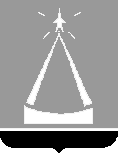 ГЛАВА ГОРОДСКОГО ОКРУГА ЛЫТКАРИНО  МОСКОВСКОЙ ОБЛАСТИПОСТАНОВЛЕНИЕ                                                  __29.01.2024_№ _49-п____                                                                                   г.о. ЛыткариноО внесении изменений в муниципальную программу«Формирование современной комфортной городской среды» на 2023-2030 годыВ соответствии со ст. 179 Бюджетного кодекса Российской Федерации,  с решением Совета депутатов городского округа Лыткарино от 14.12.2023   № 423/49 «Об утверждении бюджета городского округа Лыткарино на 2024 год и  на  плановый  период  2025  и  2026  годов», выпиской из сводной бюджетной росписи расходов на 2024 год и плановый период 2025 и 2026 годов по состоянию на 18.12.2023,  Положением о муниципальных программах городского округа Лыткарино, утвержденным постановлением главы городского округа Лыткарино от 02.11.2020 № 548-п, с учётом заключения Контрольно-счётной палаты    городского округа Лыткарино Московской области по результатам проведения финансово-экономической экспертизы от 16.01.2024 № 4, постановляю:  1. Внести изменения в муниципальную программу «Формирование современной комфортной городской среды» на 2023-2030 годы, утверждённую постановлением главы городского округа Лыткарино от 15.11.2022 № 717-п, изложив её в новой редакции (прилагается).2. Управлению жилищно-коммунального хозяйства и развития           городской инфраструктуры города Лыткарино (Стрела М.А.) обеспечить опубликование настоящего постановления в установленном порядке и     размещение на официальном сайте городского округа Лыткарино в сети «Интернет».3. Контроль за исполнением настоящего постановления возложить на заместителя главы городского округа Лыткарино Новикова М.В.К.А. Кравцов                                                                                        Приложение к постановлению                                                                                                                                                                                  главы городского округа Лыткариноот _29.01.2024___ № _49-п__Муниципальная программа«Формирование современной комфортной городской среды» на 2023-2030 годы1.Паспорт муниципальной программы «Формирование современной комфортной городской среды» на 2023-2030 годы2. Общая характеристика сферы реализации муниципальной программы	Одним из ключевых направлений развития жилищной сферы, определенных в Стратегии социально-экономического развития Московской области до 2030 года (утверждена постановлением Правительства Московской области от 28 декабря 2018 года N 1023/45 "О Стратегии социально-экономического развития Московской области на период до 2030 года"), является реализация мероприятий, направленных на повышение уровня благоустройства населенных пунктов.	Законом Московской области от 30.12.2014 № 191/2014-ОЗ "О благоустройстве в Московской области" определены следующие основные задачи в сфере благоустройства:обеспечение формирования единого облика Московской области;обеспечение создания, содержания и развития объектов благоустройства Московской области;обеспечение доступности территорий общего пользования;обеспечение сохранности объектов благоустройства;обеспечение комфортного и безопасного проживания граждан.	С 2017 года Московская область является участником приоритетного проекта "Формирование комфортной городской среды" (далее - приоритетный Проект), нацеленного на создание условий для системного повышения качества и комфорта городской среды путем реализации комплекса первоочередных мер по благоустройству.Реализация указанного проекта предусматривает предоставление из федерального бюджета субсидии в целях софинансирования расходных обязательств Московской области, связанных с реализацией государственных программ Московской области и муниципальных программ, направленных на реализацию мероприятий по благоустройству общественных территорий муниципальных образований, в том числе территорий муниципальных образований соответствующего функционального назначения (площадей, набережных, улиц, пешеходных зон, скверов, парков, иных территорий) и дворовых территорий муниципальных образований.	Оплата выполненных и принятых работ по благоустройству дворовых и общественных территорий осуществляется при условии установления минимального трехлетнего гарантийного срока на результаты выполненных работ по благоустройству дворовых и общественных территорий, софинансируемых за счет средств предоставленной субсидии, а также предельной даты заключения муниципальных контрактов по результатам закупки товаров, работ и услуг для обеспечения муниципальных нужд в целях реализации мероприятий программы не позднее 1 июля года предоставления субсидии - для заключения муниципальных контрактов на выполнение работ по благо-устройству общественных территорий, не позднее 1 мая года предоставления субсидии - для заключения муниципальных контрактов на выполнение работ по благоустройству дворовых территорий, за исключением случаев обжалования действий (бездействия) заказчика и (или) комиссии по осуществлению закупок, и (или) оператора электронной площадки при осуществлении закупки товаров, работ, услуг в порядке, установленном законодательством Российской Федерации, при которых срок заключения таких муниципальных контрактов продлевается на срок указанного обжалования. В рамках реализации указанного приоритетного Проекта в Московской области выполняются следующие мероприятия, софинансируемые за счет средств федерального бюджета:а) в отношении общественных территорий муниципальных образований;б) в отношении дворовых территорий.	Результатом реализации мероприятий приоритетного Проекта должно стать создание комфортной городской среды на территории муниципальных образований Московской области, которая стимулирует развитие городского образа жизни, создает возможности саморазвития и качественного проведения свободного времени. 	Целью программы является повышение качества жизни населения на основе формирования комфортной городской среды.Основным направлением в формировании современной городской среды является выработка мер и реализация приоритетных мероприятий, направленных на значительное повышение условий комфортности населения, проживающего на территории г.о. Лыткарино, создание привлекательной городской атмосферы для жителей, а также привлечение населения к принятию решений и созданию проектов по повышению благоустройства территорий общего пользования и дворовых территорий.	В настоящее время на территории г.о. Лыткарино расположены 332 многоквартирных жилых домов, из них включены в региональную программу по капитальному ремонту общего имущества многоквартирных домов – 264 многоквартирных жилых дома.На территории г.о. Лыткарино всего 73 дворовых территорий, из них благоустроено - 42, что составляет 57,5 % от общего количества дворовых территорий. Под дворовой территорией понимается совокупность территорий, прилегающих к многоквартирным домам, с расположенными на них объектами, предназначенными для обслуживания и эксплуатации таких домов, и элементами благоустройства этих территорий, в том числе парковками (парковочными местами), тротуарами и автомобильными дорогами, включая автомобильные дороги, образующие проезды к территориям, прилегающим к многоквартирным домам. Проведенный анализ дворовых территорий показал, что на отдельных площадках во дворах сохранились элементы детского - игрового и спортивного оборудования, малых архитектурных форм, однако, их состояние не обеспечивает безопасность, а также потребностей жителей. Элементы детских и спортивных игровых площадок физически и морально устарели. На отдельных территориях уровень освещенности дворовых территорий ниже допустимого, или освещение вообще отсутствует. В связи с увеличением числа личных автотранспортных средств требуется проведение работ по обустройству и строительству дополнительных парковочных мест на дворовых территориях. 	Несмотря на принимаемые меры в городском округе остаются микрорайоны с неудовлетворительным состоянием асфальтобетонного покрытия внутри дворовых территорий, с отсутствующим или недостаточным количеством элементов озеленения и благоустройства. Все это диктует необходимость комплексного подхода к проведению работ по благоустройству, позволяя скоординировать и согласовать деятельность администрации, предприятий, отвечающих за жизнедеятельность округа, и всех организаций, обеспечивающих выполнение разноплановых работ.	Мероприятия по комплексному благоустройству дворовых территорий г.о. Лыткарино реализуются с 2015 года. Кроме дворовых территорий в г.о. Лыткарино имеются общественные территории и площадки, специально оборудованные для отдыха, общения и досуга разных групп населения. Общественная территория – территория   муниципального образования, которая постоянно доступна для общего пользования, в том числе площадь, набережная, пешеходная зона, парковка, сквер, и иная территория муниципального образования, используемая населением муниципального образования бесплатно в различных целях (для общения, отдыха, занятия спортом и т.п.). Программа определяет комплекс системных мероприятий, направленных на реализацию проектов в сфере благоустройства дворовых территорий, общественных пространств. 	Применение программно-целевого метода реализации мероприятий по комплексному благоустройству жилых микрорайонов в условиях существующей застройки, по содержанию объектов наружного освещения, территорий общего пользования, в том числе парков и скверов, внутриквартальных проездов, других объектов и элементов благоустройства позволит достичь необходимого уровня благоустроенности и надлежащего санитарного состояния территории города Лыткарино, улучшения экологической обстановки в городе. Четкое обозначение перспектив благоустройства муниципального образования позволит определить направления для сосредоточения средств на решение поставленных задач.Помимо кардинального повышения качества и комфорта городской среды приоритетами муниципальной политики в сфере реализации мероприятий Программы являются:- синхронизация выполнения работ в рамках Программы с реализуемыми в г.о. Лыткарино федеральными, региональными и муниципальными программами (планами) строительства (реконструкции, ремонта) объектов недвижимого имущества, программами по ремонту и модернизации инженерных сетей и иных объектов;- синхронизация реализации мероприятий Программы с реализуемыми в г.о. Лыткарино мероприятиями в сфере обеспечения доступности городской среды для маломобильных групп населения, цифровизации городского хозяйства, а также мероприятиями в рамках национальных проектов ("Демография", "Образование", "Экология", "Безопасные и качественные автомобильные дороги", "Культура", "Малое и среднее предпринимательство и поддержка индивидуальной предпринимательской инициативы") в соответствии с перечнем таких мероприятий и методическими рекомендациями по синхронизации мероприятий в рамках государственных и муниципальных программ, утверждаемыми Министерством строительства и жилищно-коммунального хозяйства Российской Федерации.В Программном обращении Губернатора Московской области "Наше Подмосковье. Новая реальность - Новые возможности" одним из основных направлений развития ЖКХ определено ежегодное комплексное благоустройство не менее 10 процентов дворовых территорий муниципальных образований Московской области.Минимальный перечень выполняемых видов работ по благоустройству дворовых территорий включает:- детская площадка;- парковка;- озеленение;- наружное освещение;- информационный стенд;- контейнерная площадка;- лавочки (скамейки);- урны.Кроме того, может быть предусмотрено выполнение следующих дополнительных видов работ по благоустройству дворовых территорий:- спортивной площадки (воркаут);- площадки для отдыха;- других объектов общественного пользования по согласованию с заинтересованными лицами (собственники помещений в многоквартирных домах, собственники иных зданий и сооружений, расположенных в границах определенных дворовых территорий, председатели советов многоквартирных домов или их представители).По итогам инвентаризации общественных территорий в соответствии с Порядками рассмотрения предложений заинтересованных лиц (собственники помещений в многоквартирных домах, собственники иных зданий и сооружений, расположенных в границах определенных дворовых территорий, председатели советов многоквартирных домов или их представители), утвержденными Администрацией городского округа Лыткарино, формируются адресные перечни общественных территорий, подлежащих благоустройству. В первоочередном порядке в него включались территории, благоустройство которых будет иметь наибольший эффект с точки зрения создания удобств для жителей, повышения привлекательности города и развития предпринимательства. Для включения в план благоустройства общественных территорий Администрацией г.о. Лыткарино  проводится рейтинговое голосование, в соответствии с Постановлением Губернатора Московской области от 09.02.2018 № 43-ПГ «О проведении голосования по общественным территориям в некоторых муниципальных образованиях Московской области» (портал «Добродел»). Территории, занявшие первые места в голосовании жителей, обязательны для занесения в план благоустройства и муниципальную программу.Так же адресный перечень дворовых территорий, подлежащих комплексному благоустройству формируется:1) по результатам рейтингового голосования на портале «Добродел» (50% от плана на год). Все дворовые территории по итогам инвентаризации нуждающиеся в благоустройстве с учетом их физического состояния за исключением дворов, комплексно благоустроенных в предыдущие года, начиная с 2015 года, или сформированных менее 5 лет назад;2) на основании обращений (50% от плана на год):-  Президенту Российской Федерации;- Губернатору Московской области;- министру благоустройства Московской области;- в Администрацию городского округа Лыткарино;- на интернет-портал «Добродел»;- другие обращения граждан о неудовлетворительном состоянии дворовых территорий.Адресный перечень дворовых территорий, нуждающихся в благоустройстве (с учетом их физического состояния) и подлежащих благоустройству в указанный период исходя их минимального перечня работ по благоустройству (очередность благоустройства определяется в порядке поступления предложений заинтересованных лиц об их участии в выполнении указанных работ). Физическое состояние дворовой территории и необходимость ее благоустройства определяются по результатам инвентаризации дворовой территории.Адресный перечень общественных территорий формируется в соответствии с Порядком предоставления, рассмотрения и оценки предложений граждан и организаций о включении общественных территорий, подлежащих благоустройству в 2023 году.Адресный перечень общественных территорий, нуждающихся в благоустройстве (с учетом их физического состояния общественной территории) и подлежащих благоустройству указан в Разделе 5.2. и 6.2. муниципальной программы. Физическое состояние общественной территории и необходимость ее благоустройства определяются по результатам инвентаризации общественной территории, проведенной в порядке, установленном НПА Московской области.Перечень видов работ по благоустройству общественных территорий (пространств) включает:- инженерно-геодезические и инженерно-геологические работы;- установку ограждений (в том числе декоративных), заборов;- закупку и установку малых архитектурных форм, детского и спортивного оборудования; озеленение;- мощение и укладку иных покрытий; укладку асфальта;- устройство дорожек, в том числе велосипедных;- установку источников света, иллюминации, освещение, включая архитектурно-художественное;- установку информационных стендов и знаков;- изготовление и установку стел;- изготовление, установку или восстановление произведений монументально-декоративного искусства; замену инженерных коммуникаций (при необходимости) для проведения работ по благоустройству в рамках реализации утвержденной архитектурно-планировочной концепции;- приобретение и установку программно-технических комплексов видеонаблюдения, соответствующих общим техническим требованиям к программно-техническим комплексам видеонаблюдения системы технологического обеспечения региональной общественной безопасности и оперативного управления "Безопасный регион", утвержденным распоряжением Министерства государственного управления, информационных технологий и связи Московской области от 11.09.2017 N 10-116/РВ (в случае если установка указанных комплексов предусмотрена архитектурно-планировочными концепциями благоустройства общественных территорий (пространств) муниципальных образований Московской области, имеющими положительное заключение художественного совета Главного управления архитектуры и градостроительства Московской области и утвержденными главой муниципального образования Московской области);- ремонт дорог, ремонт автомобильных дорог, уширение дорог и устройство тротуаров (в случае если указанные виды работ предусмотрены архитектурно-планировочными концепциями благоустройства общественных территорий (пространств) муниципальных образований Московской области, согласованными Главным управлением архитектуры и градостроительства Московской области);- работы по берегоукреплению (при необходимости осуществления таковых для проведения работ по благоустройству) в рамках реализации утвержденной архитектурно-планировочной концепции.В соответствии с государственной программой Московской области «Формирование современной комфортной городской среды» (далее – Госпрограмма), в целях обеспечения реализации полномочия «Другие вопросы в области охраны окружающей среды» муниципальным образованием «городской округ Лыткарино» в соответствии с федеральным законом от 06.10.2003 г. № 131-ФЗ «Об общих принципах организации местного самоуправления в Российской Федерации», на основании заключенного соглашения между Министерством жилищно-коммунального хозяйства Московской области и Администрацией городского округа Лыткарино муниципальной программой предусмотрено финансирование из бюджета Московской области и бюджета городского округа Лыткарино на реализацию мероприятия «Ликвидации несанкционированных свалок и навалов мусора». Для выполнения норм и требований законодательства Московской области в сфере благоустройства городскому округу Лыткарино переданы государственные полномочия по созданию административных комиссий в связи с вступлением в силу с 1 января 2018 года Законов Московской области «Об административных комиссиях в Московской области», «О наделении органов местного самоуправления муниципальных образований Московской области отдельными государственными полномочиями Московской области по созданию административных комиссий».Частью формирования современной городской среды является качество проживания населения в жилых домах.Принятие закона Московской области от 01.07.2013 № 66/2013-03 «Об организации проведения капитального ремонта общего имущества в многоквартирных домах, расположенных на территории Московской области», позволило обеспечить масштабное проведение капитального ремонта многоквартирных домов. Региональная программа Московской области «Проведение капитального ремонта общего имущества в многоквартирных домах, расположенных на территории Московской области на 2014-2049 годы», является основным механизмом, обеспечивающим капитальный ремонт общего имущества жилищного фонда. Мероприятия муниципальной программы направлены на повышение безопасности и комфортности условий проживаний граждан, создание безопасных и благоприятных условий проживания граждан в многоквартирных домах, снижение физического износа многоквартирных домов, увеличение сроков эксплуатации конструкций и элементов, проведения своевременного капитального ремонта жилищного фонда.Финансирование мероприятий программы предусмотрено за счет средств бюджета Московской области в соответствии с Госпрограммой и за счет средств, предусмотренных в бюджете г.о. Лыткарино. Реализация программы осуществляется в соответствии с Перечнем мероприятий муниципальной программы.Реализация мероприятий по благоустройству дворовых и общественных территорий в городском округе Лыткарино, реализуемых в рамках программы, может выполняться с привлечением добровольцев (волонтеров) и студенческих строительных отрядов.Перечень видов работ, на которые могут быть направлены средства субсидии:По благоустройству в отношении:Средства субсидии могут быть направлены на оплату следующих видов работ:благоустройство охранных зон, технических зон транспортных, инженерных коммуникаций, зон с особыми условиями водных объектов;благоустройство озелененных территорий, зеленых зон;благоустройство площадок (в том числе плоскостных открытых стоянок автомобилей и других мототранспортных средств, парковок, велопарковок и велосипедных стоянок, детских игровых, спортивных площадок, площадок для выгула животных, дрессировки собак, барбекю, танцев, размещения аттракционов, средств информации, отдыха и досуга, массовых мероприятий, контейнерных площадок);благоустройство парковых проездов (дорог);благоустройство велокоммуникаций (велопешеходных, велосипедных дорожек, полос для движения велосипедного транспорта);благоустройство пешеходной инфраструктуры, в том числе: пешеходных коммуникаций (тротуаров, пешеходных дорожек, эспланад, мостиков, троп и тропинок и т.п.);благоустройство мест размещения нестационарных торговых объектов;благоустройство элементов, различных видов оборудования и оформления, внешних поверхностей зданий, строений, сооружений (в том числе крыш, фасадов, архитектурного декора, оконных и дверных проемов, витражей, витрин, навесов, балконов, входных групп, цоколей, террас);благоустройство элементов озеленения, приколов, приствольных лунок, приствольных решеток, иных элементов сохранения и защиты корневой системы элементов озеленения;благоустройство покрытий объектов благоустройства, рельефа и элементов организации рельефа, иных неотделимых улучшений объектов благоустройства;благоустройство элементов сопряжения покрытий;благоустройство конструкций велопарковок;благоустройство ограждений, ограждающих устройств, ограждающих элементов, придорожных экранов; благоустройство водных устройств, плавучих домиков для птиц, скворечников, кормушек, голубятен;благоустройство прудов и обводненных карьеров, искусственных сезонных водных объектов для массового отдыха;благоустройство систем наружного освещения, включая архитектурно-художественное;благоустройство праздничного оформления;благоустройство средств размещения информации;благоустройство малых архитектурных форм, в том числе изготовление, установку или восстановление произведений монументально-декоративного искусства;благоустройство лодочных станций, объектов, предназначенных для обеспечения безопасности людей на водных объектах, пирсов, парковых павильонов, общественных туалетов, некапитальных строений, сооружений;выполнение работ по ремонту, реставрации, приспособлению к современному использованию произведений ландшафтной архитектуры и садово-паркового искусства (в случае проведения работ по благоустройству на территории объекта культурного наследия);создание, реконструкцию, капитальный ремонт, ремонт линейных объектов (за исключением автомобильных дорог общего пользования, железнодорожных линий), водосбросных, водоспускных, водовыпускных сооружений, насосных станций, сооружений, предназначенных для водоснабжения и водоотведения, для защиты от наводнений и разрушений берегов водных объектов, в том числе работы по берегоукреплению (при необходимости осуществления таковых для проведения работ по благоустройству) и замену инженерных коммуникаций;проведение геотехнического мониторинга, рекультивации объекта благоустройства;привлечение для авторского надзора за благоустройством лица, осуществившего подготовку проектной документации, либо иного лица, обладающего соответствующими квалификационными требованиями в области подготовки проектной документации;проведение строительного контроля застройщика (технического заказчика);подготовку территории (строительной площадки), расчистку территории, организацию вырубки зеленых насаждений, вынос на площадку геодезической разбивочной основы, снос (демонтаж) строений, сооружений и перенос (демонтаж) сетей инженерно-технического обеспечения, иные подготовительные внутриплощадочные работы;организацию производства работ по благоустройству (строительного производства) с обеспечением охраны строительной площадки и сохранности объекта до его приемки заказчиком, обеспечение безопасности труда, безопасности работ для окружающей среды и населения;приобретение и установку программно-технических комплексов видеонаблюдения, соответствующих общим техническим требованиям к программно-техническим комплексам видеонаблюдения системы технологического обеспечения региональной общественной безопасности и оперативного управления "Безопасный регион", утвержденным распоряжением Министерства государственного управления, информационных технологий и связи Московской области от 20.10.2020 N 11-134/РВ "Об утверждении общих технических требований к программно-техническим комплексам видеонаблюдения системы технологического обеспечения региональной общественной безопасности и оперативного управления "Безопасный регион" и перечня информационных систем и программно-технических комплексов, входящих в состав системы технологического обеспечения региональной общественной безопасности и оперативного управления "Безопасный регион"3. Целевые показатели муниципальной программы 4. Методика расчета значений планируемых показателей/результатов реализации муниципальной программы (подпрограммы)5. Паспорт подпрограммы I «Комфортная городская среда»5.1. Перечень мероприятий подпрограммы I «Комфортная городская среда»5.2. Адресный перечень, предусмотренный в рамках реализации мероприятия F2.01 «Реализация программ формирования современной городской среды в части благоустройства общественных территорий»5.3. Адресный перечень, предусмотренный в рамках реализации мероприятия 01.02.  «Благоустройство лесопарковых зон»6. Паспорт подпрограммы II «Создание условий для обеспечения комфортного проживания жителей, в том числе в многоквартирных домах на территории Московской области»6.1. Перечень мероприятий подпрограммы II «Создание условий для обеспечения комфортного проживания жителей, в том числе в многоквартирных домах на территории Московской области»6.2. Адресный перечень, предусмотренный в рамках реализации F2.01.
Мероприятие в рамках ГП МО - Ремонт дворовых территорий6.3. Адресный перечень, предусмотренный в рамках реализации мероприятия 01.29 «Модернизация асфальтовых и иных покрытий с дополнительным благоустройством на дворовых территориях»6.4. Адресный перечень, предусмотренный в рамках реализации мероприятия 01.30 «Модернизация детских игровых площадок, установленных ранее с привлечением средств бюджета Московской области»7. Паспорт подпрограммы Подпрограмма III «Обеспечивающая подпрограмма»7.1. Перечень мероприятий подпрограммы III «Обеспечивающая подпрограмма»Координатор муниципальной программыЗаместитель главы городского округа Лыткарино Новиков М.В.Заместитель главы городского округа Лыткарино Новиков М.В.Заместитель главы городского округа Лыткарино Новиков М.В.Заместитель главы городского округа Лыткарино Новиков М.В.Заместитель главы городского округа Лыткарино Новиков М.В.Заместитель главы городского округа Лыткарино Новиков М.В.Заместитель главы городского округа Лыткарино Новиков М.В.Заместитель главы городского округа Лыткарино Новиков М.В.Заместитель главы городского округа Лыткарино Новиков М.В.Муниципальный заказчик программыАдминистрация городского округа ЛыткариноАдминистрация городского округа ЛыткариноАдминистрация городского округа ЛыткариноАдминистрация городского округа ЛыткариноАдминистрация городского округа ЛыткариноАдминистрация городского округа ЛыткариноАдминистрация городского округа ЛыткариноАдминистрация городского округа ЛыткариноАдминистрация городского округа ЛыткариноЦели муниципальной программы1. Повышение качества и комфорта городской среды на территории городского округа Лыткарино;1. Повышение качества и комфорта городской среды на территории городского округа Лыткарино;1. Повышение качества и комфорта городской среды на территории городского округа Лыткарино;1. Повышение качества и комфорта городской среды на территории городского округа Лыткарино;1. Повышение качества и комфорта городской среды на территории городского округа Лыткарино;1. Повышение качества и комфорта городской среды на территории городского округа Лыткарино;1. Повышение качества и комфорта городской среды на территории городского округа Лыткарино;1. Повышение качества и комфорта городской среды на территории городского округа Лыткарино;1. Повышение качества и комфорта городской среды на территории городского округа Лыткарино;Цели муниципальной программы2.  Обеспечение условий для комфортного проживания жителей в многоквартирных домах, расположенных на территории городского округа Лыткарино;2.  Обеспечение условий для комфортного проживания жителей в многоквартирных домах, расположенных на территории городского округа Лыткарино;2.  Обеспечение условий для комфортного проживания жителей в многоквартирных домах, расположенных на территории городского округа Лыткарино;2.  Обеспечение условий для комфортного проживания жителей в многоквартирных домах, расположенных на территории городского округа Лыткарино;2.  Обеспечение условий для комфортного проживания жителей в многоквартирных домах, расположенных на территории городского округа Лыткарино;2.  Обеспечение условий для комфортного проживания жителей в многоквартирных домах, расположенных на территории городского округа Лыткарино;2.  Обеспечение условий для комфортного проживания жителей в многоквартирных домах, расположенных на территории городского округа Лыткарино;2.  Обеспечение условий для комфортного проживания жителей в многоквартирных домах, расположенных на территории городского округа Лыткарино;2.  Обеспечение условий для комфортного проживания жителей в многоквартирных домах, расположенных на территории городского округа Лыткарино;Цели муниципальной программы3.  Обеспечение деятельности органов местного самоуправления;3.  Обеспечение деятельности органов местного самоуправления;3.  Обеспечение деятельности органов местного самоуправления;3.  Обеспечение деятельности органов местного самоуправления;3.  Обеспечение деятельности органов местного самоуправления;3.  Обеспечение деятельности органов местного самоуправления;3.  Обеспечение деятельности органов местного самоуправления;3.  Обеспечение деятельности органов местного самоуправления;3.  Обеспечение деятельности органов местного самоуправления;Перечень подпрограммМуниципальные заказчики подпрограммМуниципальные заказчики подпрограммМуниципальные заказчики подпрограммМуниципальные заказчики подпрограммМуниципальные заказчики подпрограммМуниципальные заказчики подпрограммМуниципальные заказчики подпрограммМуниципальные заказчики подпрограммМуниципальные заказчики подпрограмм1. Подпрограмма I «Комфортная городская среда»Администрация городского округа ЛыткариноАдминистрация городского округа ЛыткариноАдминистрация городского округа ЛыткариноАдминистрация городского округа ЛыткариноАдминистрация городского округа ЛыткариноАдминистрация городского округа ЛыткариноАдминистрация городского округа ЛыткариноАдминистрация городского округа ЛыткариноАдминистрация городского округа Лыткарино2. Подпрограмма II «Создание условий для обеспечения комфортного проживания жителей, в том числе в многоквартирных домах на территории Московской области»Администрация городского округа ЛыткариноАдминистрация городского округа ЛыткариноАдминистрация городского округа ЛыткариноАдминистрация городского округа ЛыткариноАдминистрация городского округа ЛыткариноАдминистрация городского округа ЛыткариноАдминистрация городского округа ЛыткариноАдминистрация городского округа ЛыткариноАдминистрация городского округа Лыткарино3. Подпрограмма III «Обеспечивающая подпрограмма»Администрация городского округа ЛыткариноАдминистрация городского округа ЛыткариноАдминистрация городского округа ЛыткариноАдминистрация городского округа ЛыткариноАдминистрация городского округа ЛыткариноАдминистрация городского округа ЛыткариноАдминистрация городского округа ЛыткариноАдминистрация городского округа ЛыткариноАдминистрация городского округа ЛыткариноКраткая характеристика подпрограмм1. Обеспечение формирования единых ключевых подходов и приоритетов формирования комфортной городской среды на территории городского округа Лыткарино с учетом приоритетов территориального развития2. Создание универсальных механизмов вовлеченности заинтересованных граждан, организаций в реализацию мероприятий по благоустройству территории городского округа Лыткарино3. Обеспечение проведения мероприятий по благоустройству территории городского округа Лыткарино в соответствие с едиными требованиями 
4. Повышение уровня вовлеченности заинтересованных граждан, организаций в реализацию мероприятий по благоустройству территории городского округа Лыткарино5. Устранение физического износа общего имущества многоквартирных домов6. Обеспечение деятельности Управления ЖКХ и РГИ города Лыткарино1. Обеспечение формирования единых ключевых подходов и приоритетов формирования комфортной городской среды на территории городского округа Лыткарино с учетом приоритетов территориального развития2. Создание универсальных механизмов вовлеченности заинтересованных граждан, организаций в реализацию мероприятий по благоустройству территории городского округа Лыткарино3. Обеспечение проведения мероприятий по благоустройству территории городского округа Лыткарино в соответствие с едиными требованиями 
4. Повышение уровня вовлеченности заинтересованных граждан, организаций в реализацию мероприятий по благоустройству территории городского округа Лыткарино5. Устранение физического износа общего имущества многоквартирных домов6. Обеспечение деятельности Управления ЖКХ и РГИ города Лыткарино1. Обеспечение формирования единых ключевых подходов и приоритетов формирования комфортной городской среды на территории городского округа Лыткарино с учетом приоритетов территориального развития2. Создание универсальных механизмов вовлеченности заинтересованных граждан, организаций в реализацию мероприятий по благоустройству территории городского округа Лыткарино3. Обеспечение проведения мероприятий по благоустройству территории городского округа Лыткарино в соответствие с едиными требованиями 
4. Повышение уровня вовлеченности заинтересованных граждан, организаций в реализацию мероприятий по благоустройству территории городского округа Лыткарино5. Устранение физического износа общего имущества многоквартирных домов6. Обеспечение деятельности Управления ЖКХ и РГИ города Лыткарино1. Обеспечение формирования единых ключевых подходов и приоритетов формирования комфортной городской среды на территории городского округа Лыткарино с учетом приоритетов территориального развития2. Создание универсальных механизмов вовлеченности заинтересованных граждан, организаций в реализацию мероприятий по благоустройству территории городского округа Лыткарино3. Обеспечение проведения мероприятий по благоустройству территории городского округа Лыткарино в соответствие с едиными требованиями 
4. Повышение уровня вовлеченности заинтересованных граждан, организаций в реализацию мероприятий по благоустройству территории городского округа Лыткарино5. Устранение физического износа общего имущества многоквартирных домов6. Обеспечение деятельности Управления ЖКХ и РГИ города Лыткарино1. Обеспечение формирования единых ключевых подходов и приоритетов формирования комфортной городской среды на территории городского округа Лыткарино с учетом приоритетов территориального развития2. Создание универсальных механизмов вовлеченности заинтересованных граждан, организаций в реализацию мероприятий по благоустройству территории городского округа Лыткарино3. Обеспечение проведения мероприятий по благоустройству территории городского округа Лыткарино в соответствие с едиными требованиями 
4. Повышение уровня вовлеченности заинтересованных граждан, организаций в реализацию мероприятий по благоустройству территории городского округа Лыткарино5. Устранение физического износа общего имущества многоквартирных домов6. Обеспечение деятельности Управления ЖКХ и РГИ города Лыткарино1. Обеспечение формирования единых ключевых подходов и приоритетов формирования комфортной городской среды на территории городского округа Лыткарино с учетом приоритетов территориального развития2. Создание универсальных механизмов вовлеченности заинтересованных граждан, организаций в реализацию мероприятий по благоустройству территории городского округа Лыткарино3. Обеспечение проведения мероприятий по благоустройству территории городского округа Лыткарино в соответствие с едиными требованиями 
4. Повышение уровня вовлеченности заинтересованных граждан, организаций в реализацию мероприятий по благоустройству территории городского округа Лыткарино5. Устранение физического износа общего имущества многоквартирных домов6. Обеспечение деятельности Управления ЖКХ и РГИ города Лыткарино1. Обеспечение формирования единых ключевых подходов и приоритетов формирования комфортной городской среды на территории городского округа Лыткарино с учетом приоритетов территориального развития2. Создание универсальных механизмов вовлеченности заинтересованных граждан, организаций в реализацию мероприятий по благоустройству территории городского округа Лыткарино3. Обеспечение проведения мероприятий по благоустройству территории городского округа Лыткарино в соответствие с едиными требованиями 
4. Повышение уровня вовлеченности заинтересованных граждан, организаций в реализацию мероприятий по благоустройству территории городского округа Лыткарино5. Устранение физического износа общего имущества многоквартирных домов6. Обеспечение деятельности Управления ЖКХ и РГИ города Лыткарино1. Обеспечение формирования единых ключевых подходов и приоритетов формирования комфортной городской среды на территории городского округа Лыткарино с учетом приоритетов территориального развития2. Создание универсальных механизмов вовлеченности заинтересованных граждан, организаций в реализацию мероприятий по благоустройству территории городского округа Лыткарино3. Обеспечение проведения мероприятий по благоустройству территории городского округа Лыткарино в соответствие с едиными требованиями 
4. Повышение уровня вовлеченности заинтересованных граждан, организаций в реализацию мероприятий по благоустройству территории городского округа Лыткарино5. Устранение физического износа общего имущества многоквартирных домов6. Обеспечение деятельности Управления ЖКХ и РГИ города Лыткарино1. Обеспечение формирования единых ключевых подходов и приоритетов формирования комфортной городской среды на территории городского округа Лыткарино с учетом приоритетов территориального развития2. Создание универсальных механизмов вовлеченности заинтересованных граждан, организаций в реализацию мероприятий по благоустройству территории городского округа Лыткарино3. Обеспечение проведения мероприятий по благоустройству территории городского округа Лыткарино в соответствие с едиными требованиями 
4. Повышение уровня вовлеченности заинтересованных граждан, организаций в реализацию мероприятий по благоустройству территории городского округа Лыткарино5. Устранение физического износа общего имущества многоквартирных домов6. Обеспечение деятельности Управления ЖКХ и РГИ города ЛыткариноИсточники финансирования муниципальной программы, в том числе по годам реализации программы (тыс. руб.):Всего2023 год2024 год2025 год2026 год2027 год2028 год2029 год2030 годСредства бюджета Московской области1 116 024,60516 698,51596 378,091 474,001 474,000000Средства дорожного фонда Московской области53 617,4853 617,480000000Средства федерального бюджета000000000Средства бюджета городского округа Лыткарино1 323 252,26257 325,19447 001,40292 200,39284 503,3910 780,0510 780,0610 780,069 881,72Внебюджетные средства000000000Всего, в том числе по годам:2 492 894,34827 641,181043379,49293 674,39285 977,3910 780,0510 780,0610 780,069 881,72№ п/пНаименование целевых показателейНаименование целевых показателейТип показателя*Единица измерения(по ОКЕИ)Базовое значение **Планируемое значение по годам реализации программыПланируемое значение по годам реализации программыПланируемое значение по годам реализации программыПланируемое значение по годам реализации программыНомера основных мероприятий, подпрограммы, оказывающие влияние на достижение показателя№ п/пНаименование целевых показателейНаименование целевых показателейТип показателя*Единица измерения(по ОКЕИ)Базовое значение **2023 год 2024 год 2025 год2026 год Номера основных мероприятий, подпрограммы, оказывающие влияние на достижение показателя1223456789101.1.Повышение качества и комфорта среды на территории Московской областиПовышение качества и комфорта среды на территории Московской областиПовышение качества и комфорта среды на территории Московской областиПовышение качества и комфорта среды на территории Московской областиПовышение качества и комфорта среды на территории Московской областиПовышение качества и комфорта среды на территории Московской областиПовышение качества и комфорта среды на территории Московской областиПовышение качества и комфорта среды на территории Московской областиПовышение качества и комфорта среды на территории Московской области1.Количество благоустроенных общественных территорийКоличество благоустроенных общественных территорийПриоритетныйРегиональный проект «Формирование комфортной городской среды (Московская область)»Единица211--1.F2.01, 1.F2.02, 1.F2.03, 1.F2.06, 1.F2.072.Уровень освещенности территорий общественного пользования в пределах городской черты на конец года, не менееУровень освещенности территорий общественного пользования в пределах городской черты на конец года, не менееПриоритетныйОтраслевой показательПроцент-----1.01.043.Уровень освещенности территорий общественного пользования вне пределов городской черты на конец года, не менееУровень освещенности территорий общественного пользования вне пределов городской черты на конец года, не менееПриоритетныйОтраслевой показательПроцент-----1.01.044.Доля граждан, принявших участие в решении вопросов развития городской среды, от общего количества граждан в возрасте от 14 лет, проживающих в муниципальных образованиях, на территориях которых реализуются проекты по созданию комфортной городской средыДоля граждан, принявших участие в решении вопросов развития городской среды, от общего количества граждан в возрасте от 14 лет, проживающих в муниципальных образованиях, на территориях которых реализуются проекты по созданию комфортной городской средыПриоритетныйРегиональный проект «Формирование комфортной городской среды (Московская область)»Процент-----1.F2.01, 1.F2.02, 1.F2.03, 1.F2.04, 1.F2.05, 1.F2.07, 1.01.01, 1.01.02, 1.01.03, 1.01.04, 1.01.05, 1.01.06, 1.01.07, 1.01.08, 1.01.09, 1.01.10, 1.01.11, 1.01.12, 1.01.13, 1.02.01, 2.01.02, 2.01.03, 2.01.06, 2.01.072.2.Создание условий для обеспечения комфортного проживания жителей, в том числе в многоквартирных домах на территории Московской областиСоздание условий для обеспечения комфортного проживания жителей, в том числе в многоквартирных домах на территории Московской областиСоздание условий для обеспечения комфортного проживания жителей, в том числе в многоквартирных домах на территории Московской областиСоздание условий для обеспечения комфортного проживания жителей, в том числе в многоквартирных домах на территории Московской областиСоздание условий для обеспечения комфортного проживания жителей, в том числе в многоквартирных домах на территории Московской областиСоздание условий для обеспечения комфортного проживания жителей, в том числе в многоквартирных домах на территории Московской областиСоздание условий для обеспечения комфортного проживания жителей, в том числе в многоквартирных домах на территории Московской областиСоздание условий для обеспечения комфортного проживания жителей, в том числе в многоквартирных домах на территории Московской областиСоздание условий для обеспечения комфортного проживания жителей, в том числе в многоквартирных домах на территории Московской области5.Обеспечено содержание дворовых территорий и общественных пространств за счет бюджетных средствОбеспечено содержание дворовых территорий и общественных пространств за счет бюджетных средствОтраслевой показательТыс. квадратных метров672,1672,1672,1672,1672,12.01.15, 2.01.16, 2.01.18, 2.01.196.Замена детских игровых площадок Замена детских игровых площадок Приоритетный
Отраслевой показательЕдиница422--2.01.207.Заменена неэнергоэффективных светильников наружного освещенияЗаменена неэнергоэффективных светильников наружного освещенияПриоритетный
Отраслевой 
показательЕдиница159501595--2.01.228.Установка шкафов управления наружным освещениемУстановка шкафов управления наружным освещениемПриоритетный
Отраслевой показательЕдиница39039--2.01.239.Модернизация детских, игровых площадок, установленных ранее с привлечением средств бюджета Московской областиМодернизация детских, игровых площадок, установленных ранее с привлечением средств бюджета Московской областиПриоритетныйОтраслевой показательЕдиница211--2.01.30№п/пНаименование показателя/результата Единица измеренияМетодика расчета показателя/результата  12341.ПоказателиПоказателиПоказатели1.1.Количество благоустроенных общественных территорийЕд.Плановое значение показателя определяется в соответствии с Соглашением о предоставлении субсидии из бюджета Московской области бюджету муниципального образования на реализацию программ формирования современной городской среды, заключенным в рамках реализации мероприятий F2.01, F2.02, F2.03, F2.06, F2.07 основного мероприятия F2-«Формирование комфортной городской среды» национального проекта «Жилье и городская среда» подпрограммы 1 «Комфортная городская среда» государственной программы Московской области «Формирование современной комфортной городской среды»1.2.Уровень освещенности территорий общественного пользования в пределах городской черты на конец года, не менееПроцентФактическое значение показателя определяется как отношение суммы количества территорий общественного пользования в пределах городской черты, на которых проведены мероприятия по устройству наружного освещения в отчетном году и количества территорий общественного пользования в пределах городской черты, освещенных на начало отчетного года, к общему количеству территорий общественного пользования в пределах городской черты на начало отчетного года, умноженное на сто1.3.Уровень освещенности территорий общественного пользования вне пределов городской черты на конец года, не менееПроцентФактическое значение показателя определяется как отношение суммы количества территорий общественного пользования вне пределов городской черты, на которых проведены мероприятия по устройству наружного освещения в отчетном году и количества территорий общественного пользования вне пределов городской черты, освещенных на начало отчетного года к общему количеству территорий общественного пользования вне пределов городской черты на начало отчетного года, умноженное на сто1.4.Доля граждан, принявших участие в решении вопросов развития городской среды, от общего количества граждан в возрасте от 14 лет, проживающих в муниципальных образованиях, на территориях которых реализуются проекты по созданию комфортной городской средыПроцентУтвержден приказом Министерства строительства и жилищно-коммунального хозяйства Российской Федерации от 18.04.2019 № 228/пр «Об утверждении официальной статистической методологии мониторинга достижения целей национального проекта «Жилье и городская среда»1.5.Обеспечено содержание дворовых территорий и общественных пространств за счет бюджетных средствТыс. кв. мЗначение определяется как сумма площадей дворовых территорий и общественных пространств, находящихся на содержании ОМСУ, в соответствии с титульными списками объектов благоустройства муниципального образования Московской области1.6.Замена детских игровых площадок  Ед.Плановое значение показателя определяется в соответствии с Методикой расчета дотационных средств, утвержденной на текущий финансовый год1.7.Заменена неэнергоэффективных светильников наружного освещенияЕд.Плановое значение показателя определяется в соответствии с Методикой расчета дотационных средств утвержденной на текущий финансовый год1.8.Установка шкафов управления наружным освещениемЕд.Плановое значение показателя определяется в соответствии с Методикой расчета дотационных средств, утвержденной на текущий финансовый год1.9.Модернизация детских, игровых площадок, установленных ранее с привлечением средств бюджета Московской областиЕд.Плановое значение показателя определяется в соответствии с Методикой расчета дотационных средств, утвержденной на текущий финансовый год2.РезультатыРезультатыРезультаты2.1.Благоустроены общественные территорииЕд.Фактическое достижение результата определяется как сумма количеств общественных территорий, на которых в отчетном периоде реализованы мероприятия по благоустройству. Достижение результатов подтверждается протоколами заседаний муниципальных общественных комиссий, содержащими решения о завершении благоустройства общественных территорий, принятые по результатам осмотра таких территорий.2.3.Благоустроены скверыЕд.Фактическое достижение результата определяется как сумма количеств скверов, на которых в отчетном периоде реализованы мероприятия по благоустройству. Достижение результатов подтверждается протоколами заседаний муниципальных общественных комиссий, содержащими решения о завершении благоустройства скверов, принятые по результатам осмотра таких территорий2.4.Благоустроены детские скверыЕд.Фактическое достижение результата определяется как сумма количеств детских скверов, благоустроенных в отчетном периоде. Достижение результатов подтверждается протоколами заседаний муниципальных общественных комиссий, содержащими решения о завершении благоустройства детских скверов, принятые по результатам осмотра таких скверов2.5.Изготовлено и установлено стелШт.Фактическое достижение результата определяется как сумма количеств стел, изготовленных и установленных в отчетном периоде. Достижение результатов подтверждается протоколами заседаний муниципальных общественных комиссий, содержащими решения о завершении изготовления и установки стел, принятые по результатам осмотра таких стел2.6.Благоустроены лесопарковые зоныЕд.Фактическое достижение результата определяется как сумма количеств лесопарковых зон, на которых в отчетном периоде реализованы мероприятия по благоустройству. Достижение результатов подтверждается протоколами заседаний муниципальных общественных комиссий, содержащими решения о завершении благоустройства лесопарковых зон, принятые по результатам осмотра таких лесопарковых зон2.7.На территориях общественного пользования в пределах городской и вне городской черты повышен уровень освещенностиЕд.Фактическое достижение результата определяется как сумма количества территорий общественного пользования в пределах городской и вне городской черты, на которых устроено наружное освещение на конец года. Достижение результатов подтверждается протоколами заседаний муниципальных общественных комиссий, содержащих решения о завершении мероприятий по устройству систем наружного освещения на территориях в пределах городской черты и вне городской черты на конец года, принятые по результатам осмотра таких территорий2.8.Благоустроены зоны для досуга и отдыха в парках культуры и отдыхаЕд.Фактическое достижение результата определяется как сумма количеств зон для досуга и отдыха, благоустроенных в отчетном периоде. Достижение результатов подтверждается протоколами заседаний муниципальных общественных комиссий, содержащими решения о завершении благоустройства зон для досуга и отдыха в парках культуры и отдыха, принятые по результатам осмотра таких зон2.9.Благоустроены пространства для активного отдыхаЕд.Фактическое достижение результата определяется как сумма количеств пространств для активного отдыха, благоустроенных в отчетном периоде. Достижение результатов подтверждается протоколами заседаний муниципальных общественных комиссий, содержащими решения о завершении благоустройства пространств для активного отдыха, принятые по результатам осмотра таких пространств2.10.Выполнен план мероприятий по развитию инфраструктуры парка, предусмотренного Приложением к соглашению между Министерством благоустройства Московской области и муниципальным образованием Московской области о предоставлении из бюджета Московской области ИМБТ бюджету муниципального образования Московской областиПроцент Фактическое достижение результата определяется как средний арифметический процент выполнения мероприятий планов по развитию инфраструктуры парка, предусмотренного приложением к соглашению между Министерством благоустройства Московской области и муниципальным образованием Московской области о предоставлении из бюджета Московской области иного межбюджетного трансферта бюджету муниципального образования Московской области.Достижение результатов подтверждается протоколами заседаний муниципальных общественных комиссий, содержащими решения о завершении мероприятий по развитию инфраструктуры парка, предусмотренных планами мероприятий по развитию инфраструктуры парков, предусмотренных Приложениями к соглашениям между Министерством благоустройства Московской области и муниципальными образованиями Московской области о предоставлении из бюджета Московской области иного межбюджетного трансферта бюджету муниципального образования Московской области2.11.Обустроены велосипедные маршрутыЕд.Фактическое достижение результата определяется как сумма количеств велосипедных маршрутов, обустроенных в отчетном периоде. Достижение результатов подтверждается протоколами заседаний муниципальных общественных комиссий, содержащими решения о завершении обустройства велосипедных маршрутов2.12.Благоустроены с привлечением субсидии территории, прилегающие к станциям центральных диаметров Московской железной дороги МЦД-3, МЦД-4Шт.Фактическое достижение результата определяется как сумма количеств благоустроенных территорий, прилегающих к станциям центральных диаметров Московской железной дороги МЦД-3, МЦД-4, в отчетном периоде. Достижение результатов подтверждается протоколами заседаний муниципальных общественных комиссий, содержащими решения о завершении благоустройства территорий прилегающих к станциям центральных диаметров Московской железной дороги МЦД-3, МЦД-4, принятые по результатам осмотра таких территорий2.13.Благоустроены с привлечением иного межбюджетного трансферта общественные территории и (или) количество детских игровых площадок, обустроенных с привлечением иного межбюджетного трансфертаЕд.Фактическое достижение результата определяется как сумма количеств общественных территорий и детских игровых площадок, на которых в отчетном периоде реализованы мероприятия по благоустройству/обустройству с привлечением иного межбюджетного трансферта. Достижение результатов подтверждается протоколами заседаний муниципальных общественных комиссий, содержащими решения о завершении благоустройства общественных территорий/обустройству детских игровых площадок, принятые по результатам осмотра таких территорий/площадок2.142.Сезонные ледяные катки с обустройством сезонных спортивных игровых площадок на летний периодЕд.Фактическое достижение результата определяется как сумма количеств созданных сезонных ледяных катков, на которых в отчетном периоде обустроены сезонные спортивные игровые площадки на летний период. Достижение результатов подтверждается протоколами заседаний муниципальных общественных комиссий, содержащими решения о завершении работ по созданию сезонных ледяных катков с обустройством сезонных спортивных игровых площадок на летний период, принятые по результатам осмотра таких территорий2.15Количество территорий общего пользования, на которых устроены сезонные ледяные каткиЕд.Фактическое достижение результата определяется как сумма количеств территорий общего пользования, на которых в отчетном периоде устроены сезонные ледяные катки. 2.16.Благоустроены общественные территории, без привлечения средств федерального бюджета и бюджета Московской областиЕд.Плановое значение определяется в соответствии с адресными перечнями объектов благоустройства за исключением объектов благоустройства, реализация которых предусмотрена в рамках государственной программы Московской области «Формирование современной комфортной городской среды»2.17.Разработаны архитектурно-планировочные концепции и проектно-сметная документация по благоустройству общественных территорийЕд.Количество общественных территорий, для которых разработаны архитектурно-планировочная концепция и проектно-сметная документация по благоустройству 2.18.Благоустроены общественные территории с привлечением дополнительных средств из местного бюджета, направленных на благоустройство общественных территорий с использованием средств федерального бюджета и бюджета Московской областиЕд.Количество общественных территорий благоустроенных с привлечением дополнительных средств из местного бюджета, направленных на благоустройство общественных территорий с использованием средств федерального бюджета и бюджета Московской области2.19.Осуществлен строительный контроль на объектах благоустройства Ед.Количество общественных территорий, для которых осуществлен строительный контроль 2.20.Осуществлен авторский надзор за выполнением работ на объектах благоустройстваЕд.Количество общественных территорий, для которых осуществлен авторский надзор за выполнением работ 2.21.Проведена проверка достоверности определения сметной стоимостиЕд.Количество общественных территорий, для которых проведена проверка достоверности определения сметной стоимости 2.22.Установлены детские, игровые площадки за счет средств местного бюджетаЕд.Количество установленных детских, игровых площадок за счет средств местного бюджета2.23..Подготовлено асфальтобетонное покрытие под детские, игровые площадкиЕд.Количество подготовленного   асфальтобетонного покрытия под детские, игровые площадки2.24.На территориях общественного пользования в пределах городской и вне городской черты повышен уровень освещенности за счет средств местного бюджетаЕд.Фактическое достижение результата определяется как сумма количества территорий общественного пользования в пределах городской и вне городской черты, на которых устроено наружное освещение на конец года. Достижение результатов подтверждается протоколами заседаний муниципальных общественных комиссий, содержащих решения о завершении мероприятий по устройству систем наружного освещения на территориях в пределах городской черты и вне городской черты на конец года, принятые по результатам осмотра таких территорий2.25.Выполнен ремонт асфальтового покрытия дворовых территорийЕд.Фактическое значение результата определяется количеством благоустроенных дворовых территорий в отчетном периоде.2.26.Выполнен ямочный ремонт асфальтового покрытия дворовых территорий, в том числе пешеходных дорожек, тротуаров, парковок, проездов, в том числе проездов на дворовые территории, в том числе внутриквартальных проездовКв.мФактическое значение результата определяется площадью отремонтированного асфальтового покрытия дворовых территорий, в том числе пешеходных дорожек, тротуаров, парковок, проездов, в том числе внутриквартальных проездов в отчетном периоде.2.27.Созданы и отремонтированы пешеходные коммуникацииЕд.Фактическое значение результата определяется количеством созданных и отремонтированных пешеходных коммуникаций на территории Московской области в отчетном периоде.2.28.В муниципальном образовании созданы административные комиссии, уполномоченные рассматривать дела об административных правонарушениях в сфере благоустройстваЕд.Фактическое значение результата определяется количеством созданных административных комиссий, уполномоченных рассматривать дела об административных правонарушениях в сфере благоустройства на территории Московской области в отчетном периоде и подтверждается отчетом, утвержденным постановлением Правительства Московской области от 15.05.2018 № 305/17 «Об утверждении Порядка расходования субвенций бюджетам городских округов Московской области на обеспечение переданных отдельных государственных полномочий Московской области по созданию административных комиссий в Московской области»2.29.Приобретена коммунальная техникаЕд.Значение показателя определяется фактическим количеством закупленной коммунальной техники2.30.Обеспечено содержание дворовых территорий, кв. мТыс. кв.мЗначение определяется как сумма площадей дворовых территорий, находящихся на содержании ОМСУ, в соответствии с титульными списками объектов благоустройства муниципального образования Московской области.2.31.Обеспечено содержание общественных пространств (за исключением парков культуры и отдыха)Тыс. кв.мЗначение определяется как сумма площадей общественных пространств, находящихся на содержании ОМСУ, в соответствии с титульными списками объектов благоустройства Московской области, за исключением парков культуры и отдыха.2.32.Благоустроены дворовые территории за счет средств муниципального образования Московской областиЕд.Значение показателя определяется фактическим количеством благоустроенных дворовых территорий за счет средств муниципального образования Московской области2.33.Обеспечено содержание парков культуры и отдыха, кв. мТыс. кв.мЗначение определяется как сумма площадей парков культуры и отдыха, находящихся на содержании ОМСУ, в соответствии с титульными списками объектов благоустройства муниципального образования Московской области.2.34.Обеспечено содержание внутриквартальных проездовТыс. кв.мЗначение определяется как сумма площадей внутриквартальных проездов, находящихся на содержании ОМСУ, в соответствии с титульными списками объектов благоустройства муниципального образования Московской области.2.35.Замена детских игровых площадокЕд.Плановое значение показателя определяется в соответствии с Методикой расчета дотационных средств, утвержденной на текущий финансовый год2.36.Количество светильниковЕд.Плановое значение показателя определяется в соответствии с Методикой расчета дотационных средств, утвержденной на текущий финансовый год2.37.Количество замененных неэнергоэффективных светильников наружного освещенияЕд.Плановое значение показателя определяется в соответствии с Методикой расчета дотационных средств утвержденной на текущий финансовый год2.38.Количество установленных шкафов управления наружным освещениемЕд.Плановое значение показателя определяется в соответствии с Методикой расчета дотационных средств, утвержденной на текущий финансовый год2.39.Количество объектов, на которых осуществлена ликвидация несанкционированных навалов мусора, свалокЕд.Значение определяется фактическим количеством объектов (дворовые территории, общественные пространства), на которых осуществлена ликвидация несанкционированных навалов мусора, свалок2.40.Количество организованных субботников и общественных работЕд.Значение определяется фактическим количеством организованных субботников и общественных работ2.41.Обеспечено содержание бесхозяйных территорийТыс. кв. м.Значение определяется как сумма площадей бесхозяйных территорий, находящихся на содержании ОМСУ2.42.Выполнен ямочный ремонт асфальтового покрытия дворовых территорий, в том числе пешеходных дорожек, тротуаров, парковок, проездов, в том числе проездов на дворовые территории, в том числе внутриквартальных проездов, не включенные в ГП МОКв.мФактическое значение результата определяется площадью отремонтированного асфальтового покрытия дворовых территорий, в том числе пешеходных дорожек, тротуаров, парковок, проездов, в том числе внутриквартальных проездов в отчетном периоде, не включенных в ГП МО2.43.Созданы и отремонтированы пешеходные коммуникации, не включенные в ГП МОЕд.Фактическое значение результата определяется количеством созданных и отремонтированных пешеходных коммуникаций на территории Московской области в отчетном периоде, не включенных в ГП МО2.44.Модернизированы дворовые территорииЕд.Фактическое значение определяется количеством модернизированных дворовых территорий на территории Московской области в отчетном периоде.2.45.Модернизация детских игровых площадок, установленных ранее с привлечением средств бюджета Московской областиЕд.Плановое значение показателя определяется в соответствии с Методикой расчета дотационных средств, утвержденной на текущий финансовый год2.46.Количество отремонтированных подъездов в многоквартирных домах Ед.Отношение общего количества выполненных подъездов и общего количества подъездов, ремонт которых будет осуществлен в 2024 году на территории городского округа в соответствии с адресным перечнем подъездов2.47.Общественные территории, в отношении которых проведены мероприятия по благоустройствуЕд.Фактическое достижение результата определяется как сумма количеств общественных территорий, в которых в отчетном периоде проведены мероприятия по благоустройству. Достижение результатов подтверждается протоколами заседаний муниципальных общественных комиссий, содержащими решения о завершении мероприятий по благоустройству, принятые по результатам осмотра таких территорий2.48.Построены объекты капитального строительства (пешеходные мосты протяженностью до 700 м) при благоустройстве общественных территорийЕд.Фактическое достижение результата определяется как сумма количеств объектов капитального строительства (пешеходных мостов до 700 м), построенных при благоустройстве общественных территорий в отчетном периоде. Достижение результатов подтверждается протоколами заседаний муниципальных общественных комиссий, содержащими решения о завершении мероприятий по строению объектов капитального строительства, принятые по результатам осмотра таких территорийМуниципальный заказчик подпрограммыАдминистрация городского округа ЛыткариноАдминистрация городского округа ЛыткариноАдминистрация городского округа ЛыткариноАдминистрация городского округа ЛыткариноАдминистрация городского округа ЛыткариноАдминистрация городского округа ЛыткариноАдминистрация городского округа ЛыткариноАдминистрация городского округа ЛыткариноАдминистрация городского округа ЛыткариноАдминистрация городского округа ЛыткариноАдминистрация городского округа ЛыткариноКоординатор подпрограммыУправление жилищно-коммунального хозяйства и развития городской инфраструктуры города ЛыткариноУправление жилищно-коммунального хозяйства и развития городской инфраструктуры города ЛыткариноУправление жилищно-коммунального хозяйства и развития городской инфраструктуры города ЛыткариноУправление жилищно-коммунального хозяйства и развития городской инфраструктуры города ЛыткариноУправление жилищно-коммунального хозяйства и развития городской инфраструктуры города ЛыткариноУправление жилищно-коммунального хозяйства и развития городской инфраструктуры города ЛыткариноУправление жилищно-коммунального хозяйства и развития городской инфраструктуры города ЛыткариноУправление жилищно-коммунального хозяйства и развития городской инфраструктуры города ЛыткариноУправление жилищно-коммунального хозяйства и развития городской инфраструктуры города ЛыткариноУправление жилищно-коммунального хозяйства и развития городской инфраструктуры города ЛыткариноУправление жилищно-коммунального хозяйства и развития городской инфраструктуры города ЛыткариноЦели подпрограммыПовышение качества и комфорта городской среды на территории городского округа ЛыткариноПовышение качества и комфорта городской среды на территории городского округа ЛыткариноПовышение качества и комфорта городской среды на территории городского округа ЛыткариноПовышение качества и комфорта городской среды на территории городского округа ЛыткариноПовышение качества и комфорта городской среды на территории городского округа ЛыткариноПовышение качества и комфорта городской среды на территории городского округа ЛыткариноПовышение качества и комфорта городской среды на территории городского округа ЛыткариноПовышение качества и комфорта городской среды на территории городского округа ЛыткариноПовышение качества и комфорта городской среды на территории городского округа ЛыткариноПовышение качества и комфорта городской среды на территории городского округа ЛыткариноПовышение качества и комфорта городской среды на территории городского округа ЛыткариноГлавный распорядитель бюджетных средствУправление жилищно-коммунального хозяйства и развития городской инфраструктуры города ЛыткариноУправление жилищно-коммунального хозяйства и развития городской инфраструктуры города ЛыткариноУправление жилищно-коммунального хозяйства и развития городской инфраструктуры города ЛыткариноУправление жилищно-коммунального хозяйства и развития городской инфраструктуры города ЛыткариноУправление жилищно-коммунального хозяйства и развития городской инфраструктуры города ЛыткариноУправление жилищно-коммунального хозяйства и развития городской инфраструктуры города ЛыткариноУправление жилищно-коммунального хозяйства и развития городской инфраструктуры города ЛыткариноУправление жилищно-коммунального хозяйства и развития городской инфраструктуры города ЛыткариноУправление жилищно-коммунального хозяйства и развития городской инфраструктуры города ЛыткариноУправление жилищно-коммунального хозяйства и развития городской инфраструктуры города ЛыткариноУправление жилищно-коммунального хозяйства и развития городской инфраструктуры города ЛыткариноИсточники финансирования подпрограммы по годам реализации и главным распорядителям бюджетных средств, в том числе по годам:Повышение качества и комфорта городской среды на территории городского округа ЛыткариноИсточник финансированияРасходы (тыс. рублей)Расходы (тыс. рублей)Расходы (тыс. рублей)Расходы (тыс. рублей)Расходы (тыс. рублей)Расходы (тыс. рублей)Расходы (тыс. рублей)Расходы (тыс. рублей)Расходы (тыс. рублей)Источники финансирования подпрограммы по годам реализации и главным распорядителям бюджетных средств, в том числе по годам:Повышение качества и комфорта городской среды на территории городского округа ЛыткариноИсточник финансированияИтого2023 год2024 год2025 год2026 год2027 год2028 год2029 год2030 годИсточники финансирования подпрограммы по годам реализации и главным распорядителям бюджетных средств, в том числе по годам:Повышение качества и комфорта городской среды на территории городского округа ЛыткариноВсего: в том числе:1 352 615,24626 942,16725 673,08000000Источники финансирования подпрограммы по годам реализации и главным распорядителям бюджетных средств, в том числе по годам:Повышение качества и комфорта городской среды на территории городского округа ЛыткариноСредства бюджета Московской области1 107 019,61512 115,52594 904,09000000Источники финансирования подпрограммы по годам реализации и главным распорядителям бюджетных средств, в том числе по годам:Повышение качества и комфорта городской среды на территории городского округа ЛыткариноСредства федерального бюджета 000000000Источники финансирования подпрограммы по годам реализации и главным распорядителям бюджетных средств, в том числе по годам:Повышение качества и комфорта городской среды на территории городского округа ЛыткариноСредства бюджета городского округа Лыткарино245 595,63114 826,64130 768,99000000Источники финансирования подпрограммы по годам реализации и главным распорядителям бюджетных средств, в том числе по годам:Повышение качества и комфорта городской среды на территории городского округа ЛыткариноВнебюджетные средства000000000№ п/пМероприятие подпрограммыСрок исполнения мероприятияИсточники финансированияВсего (тыс. руб.)Объем финансирования по годам (тыс. руб.)Объем финансирования по годам (тыс. руб.)Объем финансирования по годам (тыс. руб.)Объем финансирования по годам (тыс. руб.)Объем финансирования по годам (тыс. руб.)Объем финансирования по годам (тыс. руб.)Объем финансирования по годам (тыс. руб.)Объем финансирования по годам (тыс. руб.)Объем финансирования по годам (тыс. руб.)Объем финансирования по годам (тыс. руб.)Объем финансирования по годам (тыс. руб.)Объем финансирования по годам (тыс. руб.)Объем финансирования по годам (тыс. руб.)Объем финансирования по годам (тыс. руб.)Объем финансирования по годам (тыс. руб.)Объем финансирования по годам (тыс. руб.)Ответственный за выполнение мероприятия№ п/пМероприятие подпрограммыСрок исполнения мероприятияИсточники финансированияВсего (тыс. руб.)2023 год2023 год2023 год2023 год2023 год2023 год2024 год2025 год2026 год2027 год2027 год2028 год2029год2030 год2030 год2030 годОтветственный за выполнение мероприятия1234566666678910101112131313141.Основное мероприятие 01. Благоустройство общественных территорий муниципальных образований Московской области2023-2030Итого1 036 253,80587 960,72587 960,72587 960,72587 960,72587 960,72587 960,72448 293,08000000000Управление ЖКХ и РГИ    г. Лыткарино1.Основное мероприятие 01. Благоустройство общественных территорий муниципальных образований Московской области2023-2030Средства бюджета Московской области847 690,21479 682,96479 682,96479 682,96479 682,96479 682,96479 682,96368 007,25000000000Управление ЖКХ и РГИ    г. Лыткарино1.Основное мероприятие 01. Благоустройство общественных территорий муниципальных образований Московской области2023-2030Средства феде-рального бюджета00000000000000000Управление ЖКХ и РГИ    г. Лыткарино1.Основное мероприятие 01. Благоустройство общественных территорий муниципальных образований Московской области2023-2030Средства бюджета городского округа Лыткарино 188 563,59108 277,76108 277,76108 277,76108 277,76108 277,76108 277,7680 285,83000000000Управление ЖКХ и РГИ    г. Лыткарино1.Основное мероприятие 01. Благоустройство общественных территорий муниципальных образований Московской области2023-2030Внебюджетные источники 00000000000000000Управление ЖКХ и РГИ    г. Лыткарино1.1.Мероприятие 01.01.
Изготовление и установку стел2023-2030Итого00000000000000000Управление ЖКХ и РГИ    г. Лыткарино1.1.Мероприятие 01.01.
Изготовление и установку стел2023-2030Средства бюджета Московской области00000000000000000Управление ЖКХ и РГИ    г. Лыткарино1.1.Мероприятие 01.01.
Изготовление и установку стел2023-2030Средства феде-рального бюджета00000000000000000Управление ЖКХ и РГИ    г. Лыткарино1.1.Мероприятие 01.01.
Изготовление и установку стел2023-2030Средства бюджета городского округа Лыткарино00000000000000000Управление ЖКХ и РГИ    г. Лыткарино1.1.Мероприятие 01.01.
Изготовление и установку стел2023-2030Внебюджетные источники 00000000000000000Управление ЖКХ и РГИ    г. Лыткарино1.1.Изготовлено и установлено стел, шт.ВсегоИтого 2024 годуИтого 2024 годуВ том числе по кварталам:В том числе по кварталам:В том числе по кварталам:В том числе по кварталам:2024 год2025 год2026 год2027 год2027 год2028 год2029год2030 год2030 год2030 годУправление ЖКХ и РГИ    г. Лыткарино1.1.Изготовлено и установлено стел, шт.ВсегоИтого 2024 годуИтого 2024 годуIIIIIIIV2024 год2025 год2026 год2027 год2027 год2028 год2029год2030 год2030 год2030 годУправление ЖКХ и РГИ    г. Лыткарино1.1.Изготовлено и установлено стел, шт.-------Управление ЖКХ и РГИ    г. Лыткарино1.2.Мероприятие 01.02.
Благоустройство лесопарковых зон2023-2030Итого1 012 486,99570 170,58570 170,58570 170,58570 170,58570 170,58570 170,58442 316,41000000000Управление ЖКХ и РГИ    г. Лыткарино1.2.Мероприятие 01.02.
Благоустройство лесопарковых зон2023-2030Средства бюджета Московской области842 389,17474 381,92474 381,92474 381,92474 381,92474 381,92474 381,92368 007,25000000000Управление ЖКХ и РГИ    г. Лыткарино1.2.Мероприятие 01.02.
Благоустройство лесопарковых зон2023-2030Средства феде-рального бюджета00000000000000000Управление ЖКХ и РГИ    г. Лыткарино1.2.Мероприятие 01.02.
Благоустройство лесопарковых зон2023-2030Средства бюджета городского округа Лыткарино170 097,8295 788,6695 788,6695 788,6695 788,6695 788,6695 788,6674 309,16000000000Управление ЖКХ и РГИ    г. Лыткарино1.2.Мероприятие 01.02.
Благоустройство лесопарковых зон2023-2030Внебюджетные источники 00000000000000000Управление ЖКХ и РГИ    г. Лыткарино1.2.Благоустроены лесопарковые зоны, ед.ВсегоИтого 2024 годуИтого 2024 годуВ том числе по кварталам:В том числе по кварталам:В том числе по кварталам:В том числе по кварталам:2024 год2025 год2026 год2027 год2027 год2028 год2029год2030 год2030 год2030 годУправление ЖКХ и РГИ    г. Лыткарино1.2.Благоустроены лесопарковые зоны, ед.ВсегоИтого 2024 годуИтого 2024 годуIIIIIIIV2024 год2025 год2026 год2027 год2027 год2028 год2029год2030 год2030 год2030 годУправление ЖКХ и РГИ    г. Лыткарино1.2.Благоустроены лесопарковые зоны, ед.11100011Управление ЖКХ и РГИ    г. Лыткарино1.3.Мероприятие 01.02.
Благоустройство лесопарковых зон2023-2030Итого605,00000000605,00000000000Управление ЖКХ и РГИ    г. Лыткарино1.3.Мероприятие 01.02.
Благоустройство лесопарковых зон2023-2030Средства бюджета Московской области00000000000000000Управление ЖКХ и РГИ    г. Лыткарино1.3.Мероприятие 01.02.
Благоустройство лесопарковых зон2023-2030Средства феде-рального бюджета00000000000000000Управление ЖКХ и РГИ    г. Лыткарино1.3.Мероприятие 01.02.
Благоустройство лесопарковых зон2023-2030Средства бюджета городского округа Лыткарино605,00000000605,00000000000Управление ЖКХ и РГИ    г. Лыткарино1.3.Мероприятие 01.02.
Благоустройство лесопарковых зон2023-2030Внебюджетные источники 00000000000000000Управление ЖКХ и РГИ    г. Лыткарино1.3.Благоустроены лесопарковые зоны, ед.ВсегоИтого 2024 годуИтого 2024 годуВ том числе по кварталам:В том числе по кварталам:В том числе по кварталам:В том числе по кварталам:2024 год2025 год2026 год2027 год2027 год2028 год2029год2030 год2030 год2030 годУправление ЖКХ и РГИ    г. Лыткарино1.3.Благоустроены лесопарковые зоны, ед.ВсегоИтого 2024 годуИтого 2024 годуIIIIIIIV2024 год2025 год2026 год2027 год2027 год2028 год2029год2030 год2030 год2030 годУправление ЖКХ и РГИ    г. Лыткарино1.3.Благоустроены лесопарковые зоны, ед.11100011Управление ЖКХ и РГИ    г. Лыткарино1.4.Мероприятие 01.03.
Обустройство и установка детских, игровых площадок на территории муниципальных образований 2023-2030Итого8 523,678 523,678 523,678 523,678 523,678 523,678 523,670000000000Управление ЖКХ и РГИ    г. Лыткарино1.4.Мероприятие 01.03.
Обустройство и установка детских, игровых площадок на территории муниципальных образований 2023-2030Средства бюджета Московской области2 557,102 557,102 557,102 557,102 557,102 557,102 557,100000000000Управление ЖКХ и РГИ    г. Лыткарино1.4.Мероприятие 01.03.
Обустройство и установка детских, игровых площадок на территории муниципальных образований 2023-2030Средства феде-рального бюджета00000000000000000Управление ЖКХ и РГИ    г. Лыткарино1.4.Мероприятие 01.03.
Обустройство и установка детских, игровых площадок на территории муниципальных образований 2023-2030Средства бюджета городского округа Лыткарино5 966,575 966,575 966,575 966,575 966,575 966,575 966,570000000000Управление ЖКХ и РГИ    г. Лыткарино1.4.Мероприятие 01.03.
Обустройство и установка детских, игровых площадок на территории муниципальных образований 2023-2030Внебюджетные источники 00000000000000000Управление ЖКХ и РГИ    г. Лыткарино1.4.Установлены детские, игровые площадки, ед.ВсегоИтого 2024 годуИтого 2024 годуВ том числе по кварталам:В том числе по кварталам:В том числе по кварталам:В том числе по кварталам:2024 год2025 год2026 год2027 год2027 год2028 год2029год2030 год2030 год2030 годУправление ЖКХ и РГИ    г. Лыткарино1.4.Установлены детские, игровые площадки, ед.ВсегоИтого 2024 годуИтого 2024 годуIIIIIIIV2024 год2025 год2026 год2027 год2027 год2028 год2029год2030 год2030 год2030 годУправление ЖКХ и РГИ    г. Лыткарино1.4.Установлены детские, игровые площадки, ед.311--1111Управление ЖКХ и РГИ    г. Лыткарино1.5.Мероприятие 01.04.
Мероприятие в рамках ГП МО - Устройство систем наружного освещения в рамках реализации проекта "Светлый город"2023-2030Итого14 318,149 146,479 146,479 146,479 146,479 146,479 146,475 171,67000000000Управление ЖКХ и РГИ    г. Лыткарино1.5.Мероприятие 01.04.
Мероприятие в рамках ГП МО - Устройство систем наружного освещения в рамках реализации проекта "Светлый город"2023-2030Средства бюджета Московской области2 743,942 743,942 743,942 743,942 743,942 743,942 743,940000000000Управление ЖКХ и РГИ    г. Лыткарино1.5.Мероприятие 01.04.
Мероприятие в рамках ГП МО - Устройство систем наружного освещения в рамках реализации проекта "Светлый город"2023-2030Средства феде-рального бюджета00000000000000000Управление ЖКХ и РГИ    г. Лыткарино1.5.Мероприятие 01.04.
Мероприятие в рамках ГП МО - Устройство систем наружного освещения в рамках реализации проекта "Светлый город"2023-2030Средства бюджета городского округа Лыткарино11 574,206 402,536 402,536 402,536 402,536 402,536 402,535 171,67000000000Управление ЖКХ и РГИ    г. Лыткарино1.5.Мероприятие 01.04.
Мероприятие в рамках ГП МО - Устройство систем наружного освещения в рамках реализации проекта "Светлый город"2023-2030Внебюджетные источники 00000000000000000Управление ЖКХ и РГИ    г. Лыткарино1.5.На территориях общественного пользования в пределах городской и вне городской черты повышен уровень освещенности, едВсегоИтого 2024 годуИтого 2024 годуВ том числе по кварталам:В том числе по кварталам:В том числе по кварталам:В том числе по кварталам:2024 год2025 год2026 год2027 год2027 год2028 год2029год2030 год2030 год2030 годУправление ЖКХ и РГИ    г. Лыткарино1.5.На территориях общественного пользования в пределах городской и вне городской черты повышен уровень освещенности, едВсегоИтого 2024 годуИтого 2024 годуIIIIIIIV2024 год2025 год2026 год2027 год2027 год2028 год2029год2030 год2030 год2030 годУправление ЖКХ и РГИ    г. Лыткарино1.5.На территориях общественного пользования в пределах городской и вне городской черты повышен уровень освещенности, ед111---11Управление ЖКХ и РГИ    г. Лыткарино1.6.Мероприятие 01.05.
Благоустройство зон для досуга и отдыха населения в парках культуры и отдыха 2023-2030Итого00000000000000000Управление ЖКХ и РГИ    г. Лыткарино1.6.Мероприятие 01.05.
Благоустройство зон для досуга и отдыха населения в парках культуры и отдыха 2023-2030Средства бюджета Московской области00000000000000000Управление ЖКХ и РГИ    г. Лыткарино1.6.Мероприятие 01.05.
Благоустройство зон для досуга и отдыха населения в парках культуры и отдыха 2023-2030Средства феде-рального бюджета00000000000000000Управление ЖКХ и РГИ    г. Лыткарино1.6.Мероприятие 01.05.
Благоустройство зон для досуга и отдыха населения в парках культуры и отдыха 2023-2030Средства бюджета городского округа Лыткарино00000000000000000Управление ЖКХ и РГИ    г. Лыткарино1.6.Мероприятие 01.05.
Благоустройство зон для досуга и отдыха населения в парках культуры и отдыха 2023-2030Внебюджетные источники 0000000000Управление ЖКХ и РГИ    г. Лыткарино1.6.Благоустроены зоны для досуга и отдыха в парках культуры и отдыха, ед.ВсегоИтого 2024 годуИтого 2024 годуВ том числе по кварталам:В том числе по кварталам:В том числе по кварталам:В том числе по кварталам:2024 год2025 год2026 год2027 год2027 год2028 год2029год2030 год2030 год2030 годУправление ЖКХ и РГИ    г. Лыткарино1.6.Благоустроены зоны для досуга и отдыха в парках культуры и отдыха, ед.ВсегоИтого 2024 годуИтого 2024 годуIIIIIIIV2024 год2025 год2026 год2027 год2027 год2028 год2029год2030 год2030 год2030 годУправление ЖКХ и РГИ    г. Лыткарино1.6.Благоустроены зоны для досуга и отдыха в парках культуры и отдыха, ед.0----------------Управление ЖКХ и РГИ    г. Лыткарино1.7.Мероприятие 01.06. Благоустройство пространств для активного отдыха2023-2030Итого00000000000000000Управление ЖКХ и РГИ    г. Лыткарино1.7.Мероприятие 01.06. Благоустройство пространств для активного отдыха2023-2030Средства бюджета Московской области00000000000000000Управление ЖКХ и РГИ    г. Лыткарино1.7.Мероприятие 01.06. Благоустройство пространств для активного отдыха2023-2030Средства феде-рального бюджета00000000000000000Управление ЖКХ и РГИ    г. Лыткарино1.7.Мероприятие 01.06. Благоустройство пространств для активного отдыха2023-2030Средства бюджета городского округа Лыткарино00000000000000000Управление ЖКХ и РГИ    г. Лыткарино1.7.Мероприятие 01.06. Благоустройство пространств для активного отдыха2023-2030Внебюджетные источники 00000000000000000Управление ЖКХ и РГИ    г. Лыткарино1.7.Благоустроены пространства для активного отдыха, ед.ВсегоИтого 2024 годуИтого 2024 годуВ том числе по кварталам:В том числе по кварталам:В том числе по кварталам:В том числе по кварталам:2024 год2025 год2026 год2027 год2027 год2028 год2029год2030 год2030 год2030 годУправление ЖКХ и РГИ    г. Лыткарино1.7.Благоустроены пространства для активного отдыха, ед.ВсегоИтого 2024 годуИтого 2024 годуIIIIIIIV2024 год2025 год2026 год2027 год2027 год2028 год2029год2030 год2030 год2030 годУправление ЖКХ и РГИ    г. Лыткарино1.7.Благоустроены пространства для активного отдыха, ед.0----------------Управление ЖКХ и РГИ    г. Лыткарино1.8.Мероприятие 01.07. Развитие инфраструктуры парков культуры и отдыха2023-2030Итого00000000000000000Управление ЖКХ и РГИ    г. Лыткарино1.8.Мероприятие 01.07. Развитие инфраструктуры парков культуры и отдыха2023-2030Средства бюджета Московской области00000000000000000Управление ЖКХ и РГИ    г. Лыткарино1.8.Мероприятие 01.07. Развитие инфраструктуры парков культуры и отдыха2023-2030Средства феде-рального бюджета00000000000000000Управление ЖКХ и РГИ    г. Лыткарино1.8.Мероприятие 01.07. Развитие инфраструктуры парков культуры и отдыха2023-2030Средства бюджета городского округа Лыткарино00000000000000000Управление ЖКХ и РГИ    г. Лыткарино1.8.Мероприятие 01.07. Развитие инфраструктуры парков культуры и отдыха2023-2030Внебюджетные источники 00000000000000000Управление ЖКХ и РГИ    г. Лыткарино1.8.Выполнен план мероприятий по развитию инфраструктуры парка, предусмотренного Приложением к соглашению между Министерством благоустройства Московской области и муниципальным образованием Московской области о предоставлении из бюджета Московской области ИМБТ бюджету муниципального образования Московской области, процентВсегоИтого 2024 годуИтого 2024 годуВ том числе по кварталам:В том числе по кварталам:В том числе по кварталам:В том числе по кварталам:2024 год2025 год2026 год2027 год2027 год2028 год2029год2030 год2030 год2030 годУправление ЖКХ и РГИ    г. Лыткарино1.8.Выполнен план мероприятий по развитию инфраструктуры парка, предусмотренного Приложением к соглашению между Министерством благоустройства Московской области и муниципальным образованием Московской области о предоставлении из бюджета Московской области ИМБТ бюджету муниципального образования Московской области, процентВсегоИтого 2024 годуИтого 2024 годуIIIIIIIV2024 год2025 год2026 год2027 год2027 год2028 год2029год2030 год2030 год2030 годУправление ЖКХ и РГИ    г. Лыткарино1.8.Выполнен план мероприятий по развитию инфраструктуры парка, предусмотренного Приложением к соглашению между Министерством благоустройства Московской области и муниципальным образованием Московской области о предоставлении из бюджета Московской области ИМБТ бюджету муниципального образования Московской области, процент0----------------Управление ЖКХ и РГИ    г. Лыткарино1.9.Мероприятие 01.20.
Благоустройство общественных территорий муниципальных образований Московской области (за исключением мероприятий по содержанию территорий)2023-2030Итого320,0120,0120,0120,0120,0120,0120,0200,0000000000Управление ЖКХ и РГИ    г. Лыткарино1.9.Мероприятие 01.20.
Благоустройство общественных территорий муниципальных образований Московской области (за исключением мероприятий по содержанию территорий)2023-2030Средства бюджета Московской области00000000000000000Управление ЖКХ и РГИ    г. Лыткарино1.9.Мероприятие 01.20.
Благоустройство общественных территорий муниципальных образований Московской области (за исключением мероприятий по содержанию территорий)2023-2030Средства феде-рального бюджета00000000000000000Управление ЖКХ и РГИ    г. Лыткарино1.9.Мероприятие 01.20.
Благоустройство общественных территорий муниципальных образований Московской области (за исключением мероприятий по содержанию территорий)2023-2030Средства бюджета городского округа Лыткарино320,0120,0120,0120,0120,0120,0120,0200,0000000000Управление ЖКХ и РГИ    г. Лыткарино1.9.Мероприятие 01.20.
Благоустройство общественных территорий муниципальных образований Московской области (за исключением мероприятий по содержанию территорий)2023-2030Внебюджетные источники 00000000000000000Управление ЖКХ и РГИ    г. Лыткарино1.9.Благоустроены общественные территории, без привлечения средств федерального бюджета и бюджета Московской области, ед.  ВсегоИтого 2024 годуИтого 2024 годуВ том числе по кварталам:В том числе по кварталам:В том числе по кварталам:В том числе по кварталам:2024 год2025 год2026 год2027 год2027 год2028 год2029год2030 год2030 год2030 годУправление ЖКХ и РГИ    г. Лыткарино1.9.Благоустроены общественные территории, без привлечения средств федерального бюджета и бюджета Московской области, ед.  ВсегоИтого 2024 годуИтого 2024 годуIIIIIIIV2024 год2025 год2026 год2027 год2027 год2028 год2029год2030 год2030 год2030 годУправление ЖКХ и РГИ    г. Лыткарино1.9.Благоустроены общественные территории, без привлечения средств федерального бюджета и бюджета Московской области, ед.  0----------------Управление ЖКХ и РГИ    г. Лыткарино2.Основное мероприятие F2. Формирование комфортной городской среды2023-2030Итого316 361,4438 981,4438 981,4438 981,4438 981,4438 981,4438 981,44277 380,00000000000Управление ЖКХ и РГИ    г. Лыткарино02.Основное мероприятие F2. Формирование комфортной городской среды2023-2030Средства бюджета Московской области259 329,4032 432,5632 432,5632 432,5632 432,5632 432,5632 432,56226 896,84000000000Управление ЖКХ и РГИ    г. Лыткарино02.Основное мероприятие F2. Формирование комфортной городской среды2023-2030Средства феде-рального бюджета00000000000000000Управление ЖКХ и РГИ    г. Лыткарино02.Основное мероприятие F2. Формирование комфортной городской среды2023-2030Средства бюджета городского округа Лыткарино57 032,046 548,886 548,886 548,886 548,886 548,886 548,8850 483,16000000000Управление ЖКХ и РГИ    г. Лыткарино02.Основное мероприятие F2. Формирование комфортной городской среды2023-2030Внебюджетные источники 00000000000000000Управление ЖКХ и РГИ    г. Лыткарино02.1. Мероприятие F2.01.
Реализация программ формирования современной городской среды в части благоустройства общественных территорий2023-2030Итого277 380,00000000277 380,00000000000Управление ЖКХ и РГИ    г. Лыткарино02.1. Мероприятие F2.01.
Реализация программ формирования современной городской среды в части благоустройства общественных территорий2023-2030Средства бюджета Московской области226 896,84000000226 896,84000000000Управление ЖКХ и РГИ    г. Лыткарино02.1. Мероприятие F2.01.
Реализация программ формирования современной городской среды в части благоустройства общественных территорий2023-2030Средства феде-рального бюджета00000000000000000Управление ЖКХ и РГИ    г. Лыткарино02.1. Мероприятие F2.01.
Реализация программ формирования современной городской среды в части благоустройства общественных территорий2023-2030Средства бюджета городского округа Лыткарино50 483,1600000050 483,16000000000Управление ЖКХ и РГИ    г. Лыткарино02.1. Мероприятие F2.01.
Реализация программ формирования современной городской среды в части благоустройства общественных территорий2023-2030Внебюджетные источники 00000000000000000Управление ЖКХ и РГИ    г. Лыткарино0Благоустроены общественные, ед.ВсегоИтого 2024 годуИтого 2024 годуВ том числе по кварталам:В том числе по кварталам:В том числе по кварталам:В том числе по кварталам:2024 год2025 год2026 год2027 год2027 год2028 год2029 год2030 год2030 год2030 годБлагоустроены общественные, ед.ВсегоИтого 2024 годуИтого 2024 годуIIIIIIIV2024 год2025 год2026 год2027 год2027 год2028 год2029 год2030 год2030 год2030 годБлагоустроены общественные, ед.111000110000000002.2. Мероприятие F2.03.
Реализация программ формирования современной городской среды в части достижения основного результата по благоустройству общественных территорий (благоустройство скверов)2023-2030Итого38 981,4438 981,4438 981,4438 981,4438 981,4438 981,4438 981,440000000000Управление ЖКХ и РГИ    г. Лыткарино02.2. Мероприятие F2.03.
Реализация программ формирования современной городской среды в части достижения основного результата по благоустройству общественных территорий (благоустройство скверов)2023-2030Средства бюджета Московской области32 432,5632 432,5632 432,5632 432,5632 432,5632 432,5632 432,560000000000Управление ЖКХ и РГИ    г. Лыткарино02.2. Мероприятие F2.03.
Реализация программ формирования современной городской среды в части достижения основного результата по благоустройству общественных территорий (благоустройство скверов)2023-2030Средства феде-рального бюджета00000000000000000Управление ЖКХ и РГИ    г. Лыткарино02.2. Мероприятие F2.03.
Реализация программ формирования современной городской среды в части достижения основного результата по благоустройству общественных территорий (благоустройство скверов)2023-2030Средства бюджета городского округа Лыткарино6 548,886 548,886 548,886 548,886 548,886 548,886 548,880000000000Управление ЖКХ и РГИ    г. Лыткарино02.2. Мероприятие F2.03.
Реализация программ формирования современной городской среды в части достижения основного результата по благоустройству общественных территорий (благоустройство скверов)2023-2030Внебюджетные источники 00000000000000000Управление ЖКХ и РГИ    г. Лыткарино0Благоустроены скверы, ед..ВсегоИтого 2024 году В том числе по кварталам:В том числе по кварталам:В том числе по кварталам:В том числе по кварталам:В том числе по кварталам:2024 год2025 год2026 год2027 год2027 год2028 год2029 год2030 год2030 год2030 годБлагоустроены скверы, ед..ВсегоИтого 2024 году IIIIIIIIV2024 год2025 год2026 год2027 год2027 год2028 год2029 год2030 год2030 год2030 годБлагоустроены скверы, ед..11000012.3.Мероприятие F2.04.
Благоустройство общественных территорий в малых городах и исторических поселениях победителях Всероссийского конкурса лучших проектов создания комфортной городской среды2023-2030Итого000000000000000002.3.Мероприятие F2.04.
Благоустройство общественных территорий в малых городах и исторических поселениях победителях Всероссийского конкурса лучших проектов создания комфортной городской среды2023-2030Средства бюджета Московской области000000000000000002.3.Мероприятие F2.04.
Благоустройство общественных территорий в малых городах и исторических поселениях победителях Всероссийского конкурса лучших проектов создания комфортной городской среды2023-2030Средства феде-рального бюджета000000000000000002.3.Мероприятие F2.04.
Благоустройство общественных территорий в малых городах и исторических поселениях победителях Всероссийского конкурса лучших проектов создания комфортной городской среды2023-2030Средства бюджета городского округа Лыткарино000000000000000002.3.Мероприятие F2.04.
Благоустройство общественных территорий в малых городах и исторических поселениях победителях Всероссийского конкурса лучших проектов создания комфортной городской среды2023-2030Внебюджетные источники 00000000000000000Реализованы проекты создания комфортной городской среды согласно приложению «Перечень мероприятий по обеспечению реализации проектов-победителей Всероссийского конкурса лучших проектов создания комфортной городской среды» к соглашению о предоставлении иного межбюджетного трансферта между Министерством благоустройства Московской области и муниципальным образованием Московской области в срок, установленный «Графиком выполнения мероприятий получателя иного межбюджетного трансферта – победителя Всероссийского конкурса лучших проектов создания комфортной городской среды, включающей в том числе информацию по проектированию, строительству (ремонту, реконструкции) и вводу в эксплуатацию объектов капитального строительства, сроки выполнения по каждому этапу», ед.ВсегоИтого 2024 годуВ том числе по кварталам:В том числе по кварталам:В том числе по кварталам:В том числе по кварталам:В том числе по кварталам:2024 год2025 год2026 год2027 год2027 год2028 год2029 год2030 год2030 год2030 годРеализованы проекты создания комфортной городской среды согласно приложению «Перечень мероприятий по обеспечению реализации проектов-победителей Всероссийского конкурса лучших проектов создания комфортной городской среды» к соглашению о предоставлении иного межбюджетного трансферта между Министерством благоустройства Московской области и муниципальным образованием Московской области в срок, установленный «Графиком выполнения мероприятий получателя иного межбюджетного трансферта – победителя Всероссийского конкурса лучших проектов создания комфортной городской среды, включающей в том числе информацию по проектированию, строительству (ремонту, реконструкции) и вводу в эксплуатацию объектов капитального строительства, сроки выполнения по каждому этапу», ед.ВсегоИтого 2024 годуIIIIIIIIV2024 год2025 год2026 год2027 год2027 год2028 год2029 год2030 год2030 год2030 годРеализованы проекты создания комфортной городской среды согласно приложению «Перечень мероприятий по обеспечению реализации проектов-победителей Всероссийского конкурса лучших проектов создания комфортной городской среды» к соглашению о предоставлении иного межбюджетного трансферта между Министерством благоустройства Московской области и муниципальным образованием Московской области в срок, установленный «Графиком выполнения мероприятий получателя иного межбюджетного трансферта – победителя Всероссийского конкурса лучших проектов создания комфортной городской среды, включающей в том числе информацию по проектированию, строительству (ремонту, реконструкции) и вводу в эксплуатацию объектов капитального строительства, сроки выполнения по каждому этапу», ед.-----------------2.4.Мероприятие F2.07.
Реализация программ формирования современной городской среды в части достижения основного результата по благоустройству общественных территорий (благоустройство детских скверов)2023-2030Итого000000000000000002.4.Мероприятие F2.07.
Реализация программ формирования современной городской среды в части достижения основного результата по благоустройству общественных территорий (благоустройство детских скверов)2023-2030Средства бюджета Московской области000000000000000002.4.Мероприятие F2.07.
Реализация программ формирования современной городской среды в части достижения основного результата по благоустройству общественных территорий (благоустройство детских скверов)2023-2030Средства феде-рального бюджета000000000000000002.4.Мероприятие F2.07.
Реализация программ формирования современной городской среды в части достижения основного результата по благоустройству общественных территорий (благоустройство детских скверов)2023-2030Средства бюджета городского округа Лыткарино000000000000000002.4.Мероприятие F2.07.
Реализация программ формирования современной городской среды в части достижения основного результата по благоустройству общественных территорий (благоустройство детских скверов)2023-2030Внебюджетные источники 00000000000000000Благоустроены детские скверы, ед.ВсегоИтого в 2024 годуВ том числе по кварталам:В том числе по кварталам:В том числе по кварталам:В том числе по кварталам:В том числе по кварталам:2024 год2025 год2026 год2027 год2027 год2028 год2029 год2030 год2030 год2030 годБлагоустроены детские скверы, ед.-----------------Итого по подпрограмме IИтого по подпрограмме IИтого по подпрограмме IИтого1 352 615,24626 942,16626 942,16626 942,16626 942,16626 942,16626 942,16725 673,08000000000Управление ЖКХ и РГИ    г. ЛыткариноИтого по подпрограмме IИтого по подпрограмме IИтого по подпрограмме IСредства бюджета Московской области1 107 019,61512 115,52512 115,52512 115,52512 115,52512 115,52512 115,52594 904,09000000000Управление ЖКХ и РГИ    г. ЛыткариноИтого по подпрограмме IИтого по подпрограмме IИтого по подпрограмме IСредства федерального бюджета00000000000000000Управление ЖКХ и РГИ    г. ЛыткариноИтого по подпрограмме IИтого по подпрограмме IИтого по подпрограмме IСредства бюджета городского округа Лыткарино245 595,63114 826,64114 826,64114 826,64114 826,64114 826,64114 826,64130 768,99000000000Управление ЖКХ и РГИ    г. ЛыткариноИтого по подпрограмме IИтого по подпрограмме IИтого по подпрограмме IВнебюджетные источники00000000000000000Управление ЖКХ и РГИ    г. Лыткарино№ п/пНаименование муниципального образования Московской области/наименование объекта, адрес объектаМощность/при-рост мощностиобъекта строи-тельства (кв.метр, погонныйметр, место, койко-место и так далее)Виды работ  в соответствии с классификато-ром работСроки проведения работОткрытие объекта/завершение работПредельная стоимость объекта капиталь-ного строи-тельства/работ  (тыс. руб.)Профинан-сировано на 01.01.24  (тыс. руб.)Источники финансированияФинансирование, в том числе распределение субсидий из бюджета Московской области (тыс. руб.)Финансирование, в том числе распределение субсидий из бюджета Московской области (тыс. руб.)Финансирование, в том числе распределение субсидий из бюджета Московской области (тыс. руб.)Финансирование, в том числе распределение субсидий из бюджета Московской области (тыс. руб.)Финансирование, в том числе распределение субсидий из бюджета Московской области (тыс. руб.)Финансирование, в том числе распределение субсидий из бюджета Московской области (тыс. руб.)Остаток сметной стоимости до ввода в эксплуа-тацию объекта капитального строительства/до завершения работ (тыс.рублей)№ п/пНаименование муниципального образования Московской области/наименование объекта, адрес объектаМощность/при-рост мощностиобъекта строи-тельства (кв.метр, погонныйметр, место, койко-место и так далее)Виды работ  в соответствии с классификато-ром работСроки проведения работОткрытие объекта/завершение работПредельная стоимость объекта капиталь-ного строи-тельства/работ  (тыс. руб.)Профинан-сировано на 01.01.24  (тыс. руб.)Источники финансированиявсего2023 год2024 год2025 год2026 год2027 годОстаток сметной стоимости до ввода в эксплуа-тацию объекта капитального строительства/до завершения работ (тыс.рублей)123456789101112131415161ул. Первомайская г. Лыткарино4,9 гаРаботы по благоустройству с прохождением экспертизы01.03.2024 - 15.10.202418.10.2024277380,00Итого277380,000277380,0000001ул. Первомайская г. Лыткарино4,9 гаРаботы по благоустройству с прохождением экспертизы01.03.2024 - 15.10.202418.10.2024277380,00Средства федерального бюджета00000001ул. Первомайская г. Лыткарино4,9 гаРаботы по благоустройству с прохождением экспертизы01.03.2024 - 15.10.202418.10.2024277380,00Средства бюджета Московской области226896,840226896,8400001ул. Первомайская г. Лыткарино4,9 гаРаботы по благоустройству с прохождением экспертизы01.03.2024 - 15.10.202418.10.2024277380,00Средства бюджета городского округа Лыткарино50 483,16050 483,1600001ул. Первомайская г. Лыткарино4,9 гаРаботы по благоустройству с прохождением экспертизы01.03.2024 - 15.10.202418.10.2024277380,00Внебюджетные средства0000000№ п/пНаименование муниципального образования Московской области/наименование объекта, адрес объектаМощность/при-рост мощностиобъекта строи-тельства (кв.метр, погонныйметр, место, койко-место и так далее)Виды работ  в соответствии с классификато-ром работСроки проведения работОткрытие объекта/завершение работПредельная стоимость объекта капиталь-ного строи-тельства/работ  (тыс. руб.)Профинан-сировано на 01.01.23  (тыс. руб.)Источники финансированияФинансирование, в том числе распределение субсидий из бюджета Московской области (тыс. руб.)Финансирование, в том числе распределение субсидий из бюджета Московской области (тыс. руб.)Финансирование, в том числе распределение субсидий из бюджета Московской области (тыс. руб.)Финансирование, в том числе распределение субсидий из бюджета Московской области (тыс. руб.)Финансирование, в том числе распределение субсидий из бюджета Московской области (тыс. руб.)Финансирование, в том числе распределение субсидий из бюджета Московской области (тыс. руб.)Остаток сметной стоимости до ввода в эксплуа-тацию объекта капитального строительства/до завершения работ (тыс.рублей)№ п/пНаименование муниципального образования Московской области/наименование объекта, адрес объектаМощность/при-рост мощностиобъекта строи-тельства (кв.метр, погонныйметр, место, койко-место и так далее)Виды работ  в соответствии с классификато-ром работСроки проведения работОткрытие объекта/завершение работПредельная стоимость объекта капиталь-ного строи-тельства/работ  (тыс. руб.)Профинан-сировано на 01.01.23  (тыс. руб.)Источники финансированиявсего2023 год2024 год2025 год2026 год2027 годОстаток сметной стоимости до ввода в эксплуа-тацию объекта капитального строительства/до завершения работ (тыс.рублей)123456789101112131415161Благоустройство лесопарка «Волкуша» по адресу: Московская область, Подольское лесничество, Томилинское участковое лесничество58 гаРаботы по благоустройству с прохождением экспертизы01.02.2022 - 28.11.202429.11.20241067492,44Итого1 012 486,99570 170,58442 316,4100001Благоустройство лесопарка «Волкуша» по адресу: Московская область, Подольское лесничество, Томилинское участковое лесничество58 гаРаботы по благоустройству с прохождением экспертизы01.02.2022 - 28.11.202429.11.20241067492,44Средства федерального бюджета842 389,17474 381,92368 007,2500001Благоустройство лесопарка «Волкуша» по адресу: Московская область, Подольское лесничество, Томилинское участковое лесничество58 гаРаботы по благоустройству с прохождением экспертизы01.02.2022 - 28.11.202429.11.20241067492,44Средства бюджета Московской области00000001Благоустройство лесопарка «Волкуша» по адресу: Московская область, Подольское лесничество, Томилинское участковое лесничество58 гаРаботы по благоустройству с прохождением экспертизы01.02.2022 - 28.11.202429.11.20241067492,44Средства бюджета городского округа Лыткарино170 097,8295 788,6674 309,1600001Благоустройство лесопарка «Волкуша» по адресу: Московская область, Подольское лесничество, Томилинское участковое лесничество58 гаРаботы по благоустройству с прохождением экспертизы01.02.2022 - 28.11.202429.11.20241067492,44Внебюджетные средства0000000Муниципальный заказчик подпрограммыАдминистрация городского округа ЛыткариноАдминистрация городского округа ЛыткариноАдминистрация городского округа ЛыткариноАдминистрация городского округа ЛыткариноАдминистрация городского округа ЛыткариноАдминистрация городского округа ЛыткариноАдминистрация городского округа ЛыткариноАдминистрация городского округа ЛыткариноАдминистрация городского округа ЛыткариноАдминистрация городского округа ЛыткариноАдминистрация городского округа ЛыткариноКоординатор подпрограммыУправление жилищно-коммунального хозяйства и развития городской инфраструктуры города ЛыткариноУправление жилищно-коммунального хозяйства и развития городской инфраструктуры города ЛыткариноУправление жилищно-коммунального хозяйства и развития городской инфраструктуры города ЛыткариноУправление жилищно-коммунального хозяйства и развития городской инфраструктуры города ЛыткариноУправление жилищно-коммунального хозяйства и развития городской инфраструктуры города ЛыткариноУправление жилищно-коммунального хозяйства и развития городской инфраструктуры города ЛыткариноУправление жилищно-коммунального хозяйства и развития городской инфраструктуры города ЛыткариноУправление жилищно-коммунального хозяйства и развития городской инфраструктуры города ЛыткариноУправление жилищно-коммунального хозяйства и развития городской инфраструктуры города ЛыткариноУправление жилищно-коммунального хозяйства и развития городской инфраструктуры города ЛыткариноУправление жилищно-коммунального хозяйства и развития городской инфраструктуры города ЛыткариноЦели программыОбеспечение условий для комфортного проживания жителей в многоквартирных домах, расположенных на территории городского округа ЛыткариноОбеспечение условий для комфортного проживания жителей в многоквартирных домах, расположенных на территории городского округа ЛыткариноОбеспечение условий для комфортного проживания жителей в многоквартирных домах, расположенных на территории городского округа ЛыткариноОбеспечение условий для комфортного проживания жителей в многоквартирных домах, расположенных на территории городского округа ЛыткариноОбеспечение условий для комфортного проживания жителей в многоквартирных домах, расположенных на территории городского округа ЛыткариноОбеспечение условий для комфортного проживания жителей в многоквартирных домах, расположенных на территории городского округа ЛыткариноОбеспечение условий для комфортного проживания жителей в многоквартирных домах, расположенных на территории городского округа ЛыткариноОбеспечение условий для комфортного проживания жителей в многоквартирных домах, расположенных на территории городского округа ЛыткариноОбеспечение условий для комфортного проживания жителей в многоквартирных домах, расположенных на территории городского округа ЛыткариноОбеспечение условий для комфортного проживания жителей в многоквартирных домах, расположенных на территории городского округа ЛыткариноОбеспечение условий для комфортного проживания жителей в многоквартирных домах, расположенных на территории городского округа ЛыткариноГлавный распорядитель бюджетных средствУправление жилищно-коммунального хозяйства и развития городской инфраструктуры города ЛыткариноУправление жилищно-коммунального хозяйства и развития городской инфраструктуры города ЛыткариноУправление жилищно-коммунального хозяйства и развития городской инфраструктуры города ЛыткариноУправление жилищно-коммунального хозяйства и развития городской инфраструктуры города ЛыткариноУправление жилищно-коммунального хозяйства и развития городской инфраструктуры города ЛыткариноУправление жилищно-коммунального хозяйства и развития городской инфраструктуры города ЛыткариноУправление жилищно-коммунального хозяйства и развития городской инфраструктуры города ЛыткариноУправление жилищно-коммунального хозяйства и развития городской инфраструктуры города ЛыткариноУправление жилищно-коммунального хозяйства и развития городской инфраструктуры города ЛыткариноУправление жилищно-коммунального хозяйства и развития городской инфраструктуры города ЛыткариноУправление жилищно-коммунального хозяйства и развития городской инфраструктуры города ЛыткариноИсточники финансирования подпрограммы по годам реализации и главным распорядителям бюджетных средств, в том числе по годам:Обеспечение условий для комфортного проживания жителей в многоквартирных домах, расположенных на территории городского округа ЛыткариноИсточник финансированияРасходы (тыс. рублей)Расходы (тыс. рублей)Расходы (тыс. рублей)Расходы (тыс. рублей)Расходы (тыс. рублей)Расходы (тыс. рублей)Расходы (тыс. рублей)Расходы (тыс. рублей)Источники финансирования подпрограммы по годам реализации и главным распорядителям бюджетных средств, в том числе по годам:Обеспечение условий для комфортного проживания жителей в многоквартирных домах, расположенных на территории городского округа ЛыткариноИсточник финансированияИтого2023 год2024 год2025 год2026 год2027 год2028 год2029 год2030 годИсточники финансирования подпрограммы по годам реализации и главным распорядителям бюджетных средств, в том числе по годам:Обеспечение условий для комфортного проживания жителей в многоквартирных домах, расположенных на территории городского округа ЛыткариноВсего: в том числе:1053588,43179 824,45295767,71271735,69264038,6910780,0510780,0610780,069881,72Источники финансирования подпрограммы по годам реализации и главным распорядителям бюджетных средств, в том числе по годам:Обеспечение условий для комфортного проживания жителей в многоквартирных домах, расположенных на территории городского округа ЛыткариноСредства бюджета Московской области9 079,454 657,451 474,001 474,001 474,000000Источники финансирования подпрограммы по годам реализации и главным распорядителям бюджетных средств, в том числе по годам:Обеспечение условий для комфортного проживания жителей в многоквартирных домах, расположенных на территории городского округа ЛыткариноСредства дорожного фонда Московской области53 543,0253 543,020000000Источники финансирования подпрограммы по годам реализации и главным распорядителям бюджетных средств, в том числе по годам:Обеспечение условий для комфортного проживания жителей в многоквартирных домах, расположенных на территории городского округа ЛыткариноСредства федерального бюджета 000000000Источники финансирования подпрограммы по годам реализации и главным распорядителям бюджетных средств, в том числе по годам:Обеспечение условий для комфортного проживания жителей в многоквартирных домах, расположенных на территории городского округа ЛыткариноСредства бюджета городского округа Лыткарино990 965,69121 623,98294293,71270261,69291142,6910780,0510780,0610780,069881,72Источники финансирования подпрограммы по годам реализации и главным распорядителям бюджетных средств, в том числе по годам:Обеспечение условий для комфортного проживания жителей в многоквартирных домах, расположенных на территории городского округа ЛыткариноВнебюджетные средства000000000№ п/пМероприятие ПодпрограммыСроки исполнения мероприятияИсточники финансированияВсего 
(тыс. руб.)Объемы финансирования по годам
(тыс. руб.)Объемы финансирования по годам
(тыс. руб.)Объемы финансирования по годам
(тыс. руб.)Объемы финансирования по годам
(тыс. руб.)Объемы финансирования по годам
(тыс. руб.)Объемы финансирования по годам
(тыс. руб.)Объемы финансирования по годам
(тыс. руб.)Объемы финансирования по годам
(тыс. руб.)Объемы финансирования по годам
(тыс. руб.)Объемы финансирования по годам
(тыс. руб.)Объемы финансирования по годам
(тыс. руб.)Объемы финансирования по годам
(тыс. руб.)Объемы финансирования по годам
(тыс. руб.)Ответственный за выполнение мероприятия Подпрограммы № п/пМероприятие ПодпрограммыСроки исполнения мероприятияИсточники финансированияВсего 
(тыс. руб.)2023 год2023 год2023 год2023 год2023 год2023 год2024 год2025 год2026 год2027 год2028 год2029 год2030 годОтветственный за выполнение мероприятия Подпрограммы 1234566666678910111213141Основное мероприятие F2. Формирование комфортной городской среды2023-2030Итого105 046,9456 776,7256 776,7256 776,7256 776,7256 776,7256 776,7232 149,408060,418060,410000Управление ЖКХ и РГИ г.Лыткарино 1Основное мероприятие F2. Формирование комфортной городской среды2023-2030Средства бюджета Московской области00000000000000Управление ЖКХ и РГИ г.Лыткарино 1Основное мероприятие F2. Формирование комфортной городской среды2023-2030Средства Дорожного фонда Московской области47 238,2147 238,2147 238,2147 238,2147 238,2147 238,2147 238,210000000Управление ЖКХ и РГИ г.Лыткарино 1Основное мероприятие F2. Формирование комфортной городской среды2023-2030Средства федерального бюджета 00000000000000Управление ЖКХ и РГИ г.Лыткарино 1Основное мероприятие F2. Формирование комфортной городской среды2023-2030Средства бюджета городского округа Лыткарино57 808 ,739 538,519 538,519 538,519 538,519 538,519 538,5132149,408060,418060,410000Управление ЖКХ и РГИ г.Лыткарино 1Основное мероприятие F2. Формирование комфортной городской среды2023-2030Внебюджетные источники00000000000000Управление ЖКХ и РГИ г.Лыткарино 1.1.Мероприятие F2.01.
Мероприятие в рамках ГП МО - Ремонт дворовых территорий2023-2030Итого105 046,9456 776,7256 776,7256 776,7256 776,7256 776,7256 776,7232149,408060,418060,410000Управление ЖКХ и РГИ г.Лыткарино  1.1.Мероприятие F2.01.
Мероприятие в рамках ГП МО - Ремонт дворовых территорий2023-2030Средства бюджета Московской области00000000000000Управление ЖКХ и РГИ г.Лыткарино  1.1.Мероприятие F2.01.
Мероприятие в рамках ГП МО - Ремонт дворовых территорий2023-2030Средства Дорожного фонда Московской области47 238,2147 238,2147 238,2147 238,2147 238,2147 238,2147 238,210000000Управление ЖКХ и РГИ г.Лыткарино  1.1.Мероприятие F2.01.
Мероприятие в рамках ГП МО - Ремонт дворовых территорий2023-2030Средства федерального бюджета 00000000000000Управление ЖКХ и РГИ г.Лыткарино  1.1.Мероприятие F2.01.
Мероприятие в рамках ГП МО - Ремонт дворовых территорий2023-2030Средства бюджета городского округа Лыткарино57 808 ,739 538,519 538,519 538,519 538,519 538,519 538,5132149,408060,418060,410000Управление ЖКХ и РГИ г.Лыткарино  1.1.Мероприятие F2.01.
Мероприятие в рамках ГП МО - Ремонт дворовых территорий2023-2030Внебюджетные источники00000000000000Управление ЖКХ и РГИ г.Лыткарино  1.1.Выполнен ремонт асфальтового покрытия дворовых территорий, ед.ВсегоИтого 2024 годВ том числе по кварталамВ том числе по кварталамВ том числе по кварталамВ том числе по кварталамВ том числе по кварталам2024 год2025 год2026 год2027 год2025 год2026 год2027 годУправление ЖКХ и РГИ г.Лыткарино  1.1.Выполнен ремонт асфальтового покрытия дворовых территорий, ед.ВсегоИтого 2024 годIIIIIIIIIV2024 год2025 год2026 год2027 год2025 год2026 год2027 годУправление ЖКХ и РГИ г.Лыткарино  1.1.Выполнен ремонт асфальтового покрытия дворовых территорий, ед.44 00 0  04  44  4- ---Управление ЖКХ и РГИ г.Лыткарино  2Основное мероприятие 01
Обеспечение комфортной среды проживания на территории муниципального образования Московской области 2023-2030Итого944 230,95121 951,19121 951,19121 951,19121 951,19121 951,19121 951,19260604,31263575,28255878,2810780,0510780,0610780,069881,72 Управление ЖКХ и РГИ г.Лыткарино 2Основное мероприятие 01
Обеспечение комфортной среды проживания на территории муниципального образования Московской области 2023-2030Средства бюджета Московской области9 079,454657,454657,454657,454657,454657,454657,451474,01474,01474,00000 Управление ЖКХ и РГИ г.Лыткарино 2Основное мероприятие 01
Обеспечение комфортной среды проживания на территории муниципального образования Московской области 2023-2030Средства Дорожного фонда Московской области6 304,816304,816304,816304,816304,816304,816304,810000000 Управление ЖКХ и РГИ г.Лыткарино 2Основное мероприятие 01
Обеспечение комфортной среды проживания на территории муниципального образования Московской области 2023-2030Средства федерального бюджета 00000000000000 Управление ЖКХ и РГИ г.Лыткарино 2Основное мероприятие 01
Обеспечение комфортной среды проживания на территории муниципального образования Московской области 2023-2030Средства бюджета городского округа Лыткарино928 846,69110 988,93110 988,93110 988,93110 988,93110 988,93110 988,93259130,31262101,28254404,2810780,0510780,0610780,069881,72 Управление ЖКХ и РГИ г.Лыткарино 2Основное мероприятие 01
Обеспечение комфортной среды проживания на территории муниципального образования Московской области 2023-2030Внебюджетные источники00000000000000 Управление ЖКХ и РГИ г.Лыткарино 2.1.Мероприятие 01.01.
Мероприятие в рамках ГП МО - Ямочный ремонт асфальтового покрытия дворовых территорий2023-2030Итого34402,167577,927577,927577,927577,927577,927577,9210982,627920,817920,810000 Управление ЖКХ и РГИ г.Лыткарино 2.1.Мероприятие 01.01.
Мероприятие в рамках ГП МО - Ямочный ремонт асфальтового покрытия дворовых территорий2023-2030Средства бюджета Московской области00000000000000 Управление ЖКХ и РГИ г.Лыткарино 2.1.Мероприятие 01.01.
Мероприятие в рамках ГП МО - Ямочный ремонт асфальтового покрытия дворовых территорий2023-2030Средства Дорожного фонда Московской области6304,816304,816304,816304,816304,816304,816304,810000000 Управление ЖКХ и РГИ г.Лыткарино 2.1.Мероприятие 01.01.
Мероприятие в рамках ГП МО - Ямочный ремонт асфальтового покрытия дворовых территорий2023-2030Средства федерального бюджета 00000000000000 Управление ЖКХ и РГИ г.Лыткарино 2.1.Мероприятие 01.01.
Мероприятие в рамках ГП МО - Ямочный ремонт асфальтового покрытия дворовых территорий2023-2030Средства бюджета городского округа Лыткарино28097,351273,111273,111273,111273,111273,111273,1110982,627920,817920,810000 Управление ЖКХ и РГИ г.Лыткарино 2.1.Мероприятие 01.01.
Мероприятие в рамках ГП МО - Ямочный ремонт асфальтового покрытия дворовых территорий2023-2030Внебюджетные источники00000000000000 Управление ЖКХ и РГИ г.Лыткарино 2.1.Выполнен ямочный ремонт асфальтового покрытия дворовых территорий, в том числе пешеходных дорожек, тротуаров, парковок, проездов, в том числе проездов на дворовые территории, в том числе внутриквартальных проездов, кв. мВсегоИтого 2024 годВ том числе по кварталамВ том числе по кварталамВ том числе по кварталамВ том числе по кварталамВ том числе по кварталам2024 год2025 год2026 год2027 год2028 год2029 год2030 год Управление ЖКХ и РГИ г.Лыткарино 2.1.Выполнен ямочный ремонт асфальтового покрытия дворовых территорий, в том числе пешеходных дорожек, тротуаров, парковок, проездов, в том числе проездов на дворовые территории, в том числе внутриквартальных проездов, кв. мВсегоИтого 2024 годIIIIIIIIIV2024 год2025 год2026 год2027 год2028 год2029 год2030 год Управление ЖКХ и РГИ г.Лыткарино 2.1.Выполнен ямочный ремонт асфальтового покрытия дворовых территорий, в том числе пешеходных дорожек, тротуаров, парковок, проездов, в том числе проездов на дворовые территории, в том числе внутриквартальных проездов, кв. м9519,265519,26- ---5519,265519,262000,0 2000,0  Управление ЖКХ и РГИ г.Лыткарино 2.2.Мероприятие 01.02.
Мероприятие в рамках ГП МО - Создание и ремонт пешеходных коммуникаций2023-2030Итого17467,733 945,303 945,303 945,303 945,303 945,303 945,301 317,496 112,476 112,470000 Управление ЖКХ и РГИ г.Лыткарино 2.2.Мероприятие 01.02.
Мероприятие в рамках ГП МО - Создание и ремонт пешеходных коммуникаций2023-2030Средства бюджета Московской области3262,453262,453262,453262,453262,453262,453262,450000000 Управление ЖКХ и РГИ г.Лыткарино 2.2.Мероприятие 01.02.
Мероприятие в рамках ГП МО - Создание и ремонт пешеходных коммуникаций2023-2030Средства Дорожного фонда Московской области00000000000000 Управление ЖКХ и РГИ г.Лыткарино 2.2.Мероприятие 01.02.
Мероприятие в рамках ГП МО - Создание и ремонт пешеходных коммуникаций2023-2030Средства федерального бюджета 00000000000000 Управление ЖКХ и РГИ г.Лыткарино 2.2.Мероприятие 01.02.
Мероприятие в рамках ГП МО - Создание и ремонт пешеходных коммуникаций2023-2030Средства бюджета городского округа Лыткарино14205,28662,85662,85662,85662,85662,85662,851317,496112,476112,470000 Управление ЖКХ и РГИ г.Лыткарино 2.2.Мероприятие 01.02.
Мероприятие в рамках ГП МО - Создание и ремонт пешеходных коммуникаций2023-2030Внебюджетные источники00000000000000 Управление ЖКХ и РГИ г.Лыткарино 2.2.Созданы и отремонтированы пешеходные коммуникации, ед.ВсегоИтого 2024 годВ том числе по кварталамВ том числе по кварталамВ том числе по кварталамВ том числе по кварталамВ том числе по кварталам2024 год2025 год2026 год2027 год2028 год2029  год2030 год Управление ЖКХ и РГИ г.Лыткарино 2.2.Созданы и отремонтированы пешеходные коммуникации, ед.ВсегоИтого 2024 годIIIIIIIIIV2024 год2025 год2026 год2027 год2028 год2029  год2030 год Управление ЖКХ и РГИ г.Лыткарино 2.2.Созданы и отремонтированы пешеходные коммуникации, ед.112 ----2 2 Управление ЖКХ и РГИ г.Лыткарино 2.3.Мероприятие 01.03.Создание административных комиссий, уполномоченных рассматривать дела об административных правонарушениях в сфере благоустройства2023-2030Итого5817,001395,01395,01395,01395,01395,01395,01474,01474,01474,00000Управление ЖКХ и РГИ г.Лыткарино 2.3.Мероприятие 01.03.Создание административных комиссий, уполномоченных рассматривать дела об административных правонарушениях в сфере благоустройства2023-2030Средства бюджета Московской области5817,001395,01395,01395,01395,01395,01395,01474,01474,01474,00000Управление ЖКХ и РГИ г.Лыткарино 2.3.Мероприятие 01.03.Создание административных комиссий, уполномоченных рассматривать дела об административных правонарушениях в сфере благоустройства2023-2030Средства Дорожного фонда Московской области00000000000000Управление ЖКХ и РГИ г.Лыткарино 2.3.Мероприятие 01.03.Создание административных комиссий, уполномоченных рассматривать дела об административных правонарушениях в сфере благоустройства2023-2030Средства федерального бюджета 00000000000000Управление ЖКХ и РГИ г.Лыткарино 2.3.Мероприятие 01.03.Создание административных комиссий, уполномоченных рассматривать дела об административных правонарушениях в сфере благоустройства2023-2030Средства бюджета городского округа Лыткарино00000000000000Управление ЖКХ и РГИ г.Лыткарино 2.3.Мероприятие 01.03.Создание административных комиссий, уполномоченных рассматривать дела об административных правонарушениях в сфере благоустройства2023-2030Внебюджетные источники00000000000000Управление ЖКХ и РГИ г.Лыткарино 2.3.В муниципальном образовании созданы административные комиссии, уполномоченные рассматривать дела об административных правонарушениях в сфере благоустройства, ед.ВсегоИтого 2024 годВ том числе по кварталамВ том числе по кварталамВ том числе по кварталамВ том числе по кварталамВ том числе по кварталамУправление ЖКХ и РГИ г.Лыткарино 2.3.В муниципальном образовании созданы административные комиссии, уполномоченные рассматривать дела об административных правонарушениях в сфере благоустройства, ед.ВсегоИтого 2024 годIIIIIIIIIVУправление ЖКХ и РГИ г.Лыткарино 2.3.В муниципальном образовании созданы административные комиссии, уполномоченные рассматривать дела об административных правонарушениях в сфере благоустройства, ед.11----1111----Управление ЖКХ и РГИ г.Лыткарино 2.4.Мероприятие 01.06.
Приобретение коммунальной техники2023-2030Итого00000000000000 Управление ЖКХ и РГИ г.Лыткарино 2.4.Мероприятие 01.06.
Приобретение коммунальной техники2023-2030Средства бюджета Московской области00000000000000 Управление ЖКХ и РГИ г.Лыткарино 2.4.Мероприятие 01.06.
Приобретение коммунальной техники2023-2030Средства Дорожного фонда Московской области00000000000000 Управление ЖКХ и РГИ г.Лыткарино 2.4.Мероприятие 01.06.
Приобретение коммунальной техники2023-2030Средства федерального бюджета 00000000000000 Управление ЖКХ и РГИ г.Лыткарино 2.4.Мероприятие 01.06.
Приобретение коммунальной техники2023-2030Средства бюджета городского округа Лыткарино00000000000000 Управление ЖКХ и РГИ г.Лыткарино 2.4.Мероприятие 01.06.
Приобретение коммунальной техники2023-2030Внебюджетные источники00000000000000 Управление ЖКХ и РГИ г.Лыткарино 2.4.Приобретена коммунальная техника, ед.ВсегоИтого 2024 годВ том числе по кварталамВ том числе по кварталамВ том числе по кварталамВ том числе по кварталамВ том числе по кварталам2024 год2025 год2026 год2027 год2028 год2029 год2030 год Управление ЖКХ и РГИ г.Лыткарино 2.4.Приобретена коммунальная техника, ед.ВсегоИтого 2024 годIIIIIIIIIV2024 год2025 год2026 год2027 год2028 год2029 год2030 год Управление ЖКХ и РГИ г.Лыткарино 2.4.Приобретена коммунальная техника, ед. --- - - - Управление ЖКХ и РГИ г.Лыткарино 2.5.Мероприятие 01.15.Содержание дворовых территорий 2023-2030Итого00000000000000Администрация  го Лыткарино.Управление ЖКХ и РГИ г.Лыткарино  2.5.Мероприятие 01.15.Содержание дворовых территорий 2023-2030Средства бюджета Московской области00000000000000Администрация  го Лыткарино.Управление ЖКХ и РГИ г.Лыткарино  2.5.Мероприятие 01.15.Содержание дворовых территорий 2023-2030Средства Дорожного фонда Московской области00000000000000Администрация  го Лыткарино.Управление ЖКХ и РГИ г.Лыткарино  2.5.Мероприятие 01.15.Содержание дворовых территорий 2023-2030Средства федерального бюджета 00000000000000Администрация  го Лыткарино.Управление ЖКХ и РГИ г.Лыткарино  2.5.Мероприятие 01.15.Содержание дворовых территорий 2023-2030Средства бюджета городского округа Лыткарино00000000000000Администрация  го Лыткарино.Управление ЖКХ и РГИ г.Лыткарино  2.5.Мероприятие 01.15.Содержание дворовых территорий 2023-2030Внебюджетные источники00000000000000Администрация  го Лыткарино.Управление ЖКХ и РГИ г.Лыткарино  2.5.Обеспечено содержание дворовых территорий, тыс. кв. мВсегоИтого 2024 годВ том числе по кварталамВ том числе по кварталамВ том числе по кварталамВ том числе по кварталамВ том числе по кварталам2024 год2025 год2026 год2027 год2028 год2029 год2030 годАдминистрация  го Лыткарино.Управление ЖКХ и РГИ г.Лыткарино  2.5.Обеспечено содержание дворовых территорий, тыс. кв. мВсегоИтого 2024 годIIIIIIIIIV2024 год2025 год2026 год2027 год2028 год2029 год2030 годАдминистрация  го Лыткарино.Управление ЖКХ и РГИ г.Лыткарино  2.5.Обеспечено содержание дворовых территорий, тыс. кв. м---------------Администрация  го Лыткарино.Управление ЖКХ и РГИ г.Лыткарино  2.6.Мероприятие 01.16. 
Содержание общественных пространств (за исключением парков культуры и отдыха)2023-2030Итого556 726,6768 726,5768 726,5768 726,5768 726,5768 726,5768 726,57162666,70162666,70162666,700000Управление ЖКХ и РГИ г.Лыткарино МБУ ДЕЗ -Лыткарино 2.6.Мероприятие 01.16. 
Содержание общественных пространств (за исключением парков культуры и отдыха)2023-2030Средства бюджета Московской области00000000000000Управление ЖКХ и РГИ г.Лыткарино МБУ ДЕЗ -Лыткарино 2.6.Мероприятие 01.16. 
Содержание общественных пространств (за исключением парков культуры и отдыха)2023-2030Средства Дорожного фонда Московской области00000000000000Управление ЖКХ и РГИ г.Лыткарино МБУ ДЕЗ -Лыткарино 2.6.Мероприятие 01.16. 
Содержание общественных пространств (за исключением парков культуры и отдыха)2023-2030Средства федерального бюджета 00000000000000Управление ЖКХ и РГИ г.Лыткарино МБУ ДЕЗ -Лыткарино 2.6.Мероприятие 01.16. 
Содержание общественных пространств (за исключением парков культуры и отдыха)2023-2030Средства бюджета городского округа Лыткарино556 726,6768 726,5768 726,5768 726,5768 726,5768 726,5768 726,57162666,70162666,70162666,700000Управление ЖКХ и РГИ г.Лыткарино МБУ ДЕЗ -Лыткарино 2.6.Мероприятие 01.16. 
Содержание общественных пространств (за исключением парков культуры и отдыха)2023-2030Внебюджетные источники00000000000000Управление ЖКХ и РГИ г.Лыткарино МБУ ДЕЗ -Лыткарино 2.6.Обеспечено содержание общественных пространств (за исключением парков культуры и отдыха), тыс. кв. мВсегоИтого 2024 годВ том числе по кварталамВ том числе по кварталамВ том числе по кварталамВ том числе по кварталамВ том числе по кварталам2024 год2025 год2026 год2027 год2028 год2029 год2030 годУправление ЖКХ и РГИ г.Лыткарино МБУ ДЕЗ -Лыткарино 2.6.Обеспечено содержание общественных пространств (за исключением парков культуры и отдыха), тыс. кв. мВсегоИтого 2024 годIIIIIIIIIV2024 год2025 год2026 год2027 год2028 год2029 год2030 годУправление ЖКХ и РГИ г.Лыткарино МБУ ДЕЗ -Лыткарино 2.6.Обеспечено содержание общественных пространств (за исключением парков культуры и отдыха), тыс. кв. м187,3079-----187,3079-------Управление ЖКХ и РГИ г.Лыткарино МБУ ДЕЗ -Лыткарино 2.7.Мероприятие 01.17.Комплексное благоустройство дворовых территорий (установка новых и замена существующих элементов)2023-2030Итого00000000000000Управление ЖКХ и РГИ г.Лыткарино 2.7.Мероприятие 01.17.Комплексное благоустройство дворовых территорий (установка новых и замена существующих элементов)2023-2030Средства бюджета Московской области00000000000000Управление ЖКХ и РГИ г.Лыткарино 2.7.Мероприятие 01.17.Комплексное благоустройство дворовых территорий (установка новых и замена существующих элементов)2023-2030Средства Дорожного фонда Московской области00000000000000Управление ЖКХ и РГИ г.Лыткарино 2.7.Мероприятие 01.17.Комплексное благоустройство дворовых территорий (установка новых и замена существующих элементов)2023-2030Средства федерального бюджета 00000000000000Управление ЖКХ и РГИ г.Лыткарино 2.7.Мероприятие 01.17.Комплексное благоустройство дворовых территорий (установка новых и замена существующих элементов)2023-2030Средства бюджета городского округа Лыткарино00000000000000Управление ЖКХ и РГИ г.Лыткарино 2.7.Мероприятие 01.17.Комплексное благоустройство дворовых территорий (установка новых и замена существующих элементов)2023-2030Внебюджетные источники00000000000000Управление ЖКХ и РГИ г.Лыткарино 2.7.Благоустроены дворовые территории за счет средств муниципального образования Московской области, ед.ВсегоИтого 2024 годВ том числе по кварталамВ том числе по кварталамВ том числе по кварталамВ том числе по кварталамВ том числе по кварталам2024 год2025 год2026 год2027 год2028 год2029 год2030 годУправление ЖКХ и РГИ г.Лыткарино 2.7.Благоустроены дворовые территории за счет средств муниципального образования Московской области, ед.ВсегоИтого 2024 годIIIIIIIIIV2024 год2025 год2026 год2027 год2028 год2029 год2030 годУправление ЖКХ и РГИ г.Лыткарино 2.7.Благоустроены дворовые территории за счет средств муниципального образования Московской области, ед.00------------Управление ЖКХ и РГИ г.Лыткарино 2.8.Мероприятие 01.18.
Содержание парков культуры и отдыха 2023-2030Итого10 482,4010 482,4010 482,4010 482,4010 482,4010 482,4010 482,400000000МБУ ДК «МИР», МБУ «ЛИКМ»2.8.Мероприятие 01.18.
Содержание парков культуры и отдыха 2023-2030Средства бюджета Московской области00000000000000МБУ ДК «МИР», МБУ «ЛИКМ»2.8.Мероприятие 01.18.
Содержание парков культуры и отдыха 2023-2030Средства Дорожного фонда Московской области00000000000000МБУ ДК «МИР», МБУ «ЛИКМ»2.8.Мероприятие 01.18.
Содержание парков культуры и отдыха 2023-2030Средства федерального бюджета 00000000000000МБУ ДК «МИР», МБУ «ЛИКМ»2.8.Мероприятие 01.18.
Содержание парков культуры и отдыха 2023-2030Средства бюджета городского округа Лыткарино10 482,4010 482,4010 482,4010 482,4010 482,4010 482,4010 482,400000000МБУ ДК «МИР», МБУ «ЛИКМ»2.8.Мероприятие 01.18.
Содержание парков культуры и отдыха 2023-2030Внебюджетные источники00000000000000МБУ ДК «МИР», МБУ «ЛИКМ»2.8.Площадь парков культуры и отдыха, содержащихся за счет бюджетных средств, кв. мВсегоИтого 2024 годВ том числе по кварталамВ том числе по кварталамВ том числе по кварталамВ том числе по кварталамВ том числе по кварталам2024 год2025 год2026 год2027 год2028 год2029год2030 годМБУ ДК «МИР», МБУ «ЛИКМ»2.8.Площадь парков культуры и отдыха, содержащихся за счет бюджетных средств, кв. мВсегоИтого 2024 годIIIIIIIIIV2024 год2025 год2026 год2027 год2028 год2029год2030 годМБУ ДК «МИР», МБУ «ЛИКМ»2.8.Площадь парков культуры и отдыха, содержащихся за счет бюджетных средств, кв. м75241.4575241.4575241.4575241.4575241.4575241.4575241.45475241.4575241.4575241.45- ---МБУ ДК «МИР», МБУ «ЛИКМ»2.9.Мероприятие 01.19. Содержание внутриквартальных проездов2023-2030Итого00000000000000 Управление ЖКХ и РГИ г.Лыткарино 2.9.Мероприятие 01.19. Содержание внутриквартальных проездов2023-2030Средства бюджета Московской области00000000000000 Управление ЖКХ и РГИ г.Лыткарино 2.9.Мероприятие 01.19. Содержание внутриквартальных проездов2023-2030Средства Дорожного фонда Московской области00000000000000 Управление ЖКХ и РГИ г.Лыткарино 2.9.Мероприятие 01.19. Содержание внутриквартальных проездов2023-2030Средства федерального бюджета 00000000000000 Управление ЖКХ и РГИ г.Лыткарино 2.9.Мероприятие 01.19. Содержание внутриквартальных проездов2023-2030Средства бюджета городского округа Лыткарино00000000000000 Управление ЖКХ и РГИ г.Лыткарино 2.9.Мероприятие 01.19. Содержание внутриквартальных проездов2023-2030Внебюджетные источники00000000000000 Управление ЖКХ и РГИ г.Лыткарино 2.9.Обеспечено содержание внутриквартальных проездов, тыс. кв. мВсегоИтого 2024 годВ том числе по кварталамВ том числе по кварталамВ том числе по кварталамВ том числе по кварталамВ том числе по кварталам2024 год2025 год2026 год2027 год2028 год2029год2030 год Управление ЖКХ и РГИ г.Лыткарино 2.9.Обеспечено содержание внутриквартальных проездов, тыс. кв. мВсегоИтого 2024 годIIIIIIIIIV2024 год2025 год2026 год2027 год2028 год2029год2030 год Управление ЖКХ и РГИ г.Лыткарино 2.9.Обеспечено содержание внутриквартальных проездов, тыс. кв. м5,2150 5,2150 5,2150 5,2150 5,2150 5,21505,21505,2150 5,2150 5,2150  Управление ЖКХ и РГИ г.Лыткарино 2.10Мероприятие 01.20. 
Замена и модернизация детских игровых площадок2023-2030Итого43484,7010 154,1010 154,1010 154,1010 154,1010 154,1010 154,1011110,2011110,2011110,200000Управление ЖКХ и РГИ г.Лыткарино  2.10Мероприятие 01.20. 
Замена и модернизация детских игровых площадок2023-2030Средства бюджета Московской области00000000000000Управление ЖКХ и РГИ г.Лыткарино  2.10Мероприятие 01.20. 
Замена и модернизация детских игровых площадок2023-2030Средства федерального бюджета 00000000000000Управление ЖКХ и РГИ г.Лыткарино  2.10Мероприятие 01.20. 
Замена и модернизация детских игровых площадок2023-2030Средства бюджета городского округа Лыткарино43484,7010 154,1010 154,1010 154,1010 154,1010 154,1010 154,1011110,2011110,2011110,200000Управление ЖКХ и РГИ г.Лыткарино  2.10Мероприятие 01.20. 
Замена и модернизация детских игровых площадок2023-2030Внебюджетные источники00000000000000Управление ЖКХ и РГИ г.Лыткарино  2.10 Замена детских игровых площадок, ед.ВсегоИтого 2024 годВ том числе по кварталамВ том числе по кварталамВ том числе по кварталамВ том числе по кварталамВ том числе по кварталам2024 год2025 год2026 год2027 год2028 год2029год2030 годУправление ЖКХ и РГИ г.Лыткарино  2.10 Замена детских игровых площадок, ед.ВсегоИтого 2024 годIIIIIIIIIV2024 год2025 год2026 год2027 год2028 год2029год2030 годУправление ЖКХ и РГИ г.Лыткарино  2.10 Замена детских игровых площадок, ед.2 2-  - --2 2- -  ----Управление ЖКХ и РГИ г.Лыткарино  2.11Мероприятие 01.22.Замена неэнергоэффективных светильников наружного освещения 2023-2030Итого74 562,0400000010780,0510780,0510780,0510780,0510780,0610780,069881,72Управление ЖКХ и РГИ г.Лыткарино  2.11Мероприятие 01.22.Замена неэнергоэффективных светильников наружного освещения 2023-2030Средства бюджета Московской области00000000000000Управление ЖКХ и РГИ г.Лыткарино  2.11Мероприятие 01.22.Замена неэнергоэффективных светильников наружного освещения 2023-2030Средства федерального бюджета 00000000000000Управление ЖКХ и РГИ г.Лыткарино  2.11Мероприятие 01.22.Замена неэнергоэффективных светильников наружного освещения 2023-2030Средства бюджета городского округа Лыткарино74 562,0400000010780,0510780,0510780,0510780,0510780,0610780,069881,72Управление ЖКХ и РГИ г.Лыткарино  2.11Мероприятие 01.22.Замена неэнергоэффективных светильников наружного освещения 2023-2030Внебюджетные источники00000000000000Управление ЖКХ и РГИ г.Лыткарино  2.11Количество замененных неэнергоэффективных светильников наружного освещения, ед.ВсегоИтого 2024 годВ том числе по кварталамВ том числе по кварталамВ том числе по кварталамВ том числе по кварталамВ том числе по кварталам2024 год2025 год2026 год2027 год2028 год2029год2030 годУправление ЖКХ и РГИ г.Лыткарино  2.11Количество замененных неэнергоэффективных светильников наружного освещения, ед.ВсегоИтого 2024 годIIIIIIIIIV2024 год2025 год2026 год2027 год2028 год2029год2030 годУправление ЖКХ и РГИ г.Лыткарино  2.11Количество замененных неэнергоэффективных светильников наружного освещения, ед.15950000001595 --  ----Управление ЖКХ и РГИ г.Лыткарино  2.12Мероприятие 01.21.
Содержание, ремонт и восстановление уличного освещения 2023-2030Итого72 254,9519 689,9019 689,9019 689,9019 689,9019 689,9019 689,9019 262,1520499,9512802,950000Мероприятие 01.21.
Содержание, ремонт и восстановление уличного освещения 2.12Мероприятие 01.21.
Содержание, ремонт и восстановление уличного освещения 2023-2030Средства бюджета Московской области00000000000000Мероприятие 01.21.
Содержание, ремонт и восстановление уличного освещения 2.12Мероприятие 01.21.
Содержание, ремонт и восстановление уличного освещения 2023-2030Средства федерального бюджета 00000000000000Мероприятие 01.21.
Содержание, ремонт и восстановление уличного освещения 2.12Мероприятие 01.21.
Содержание, ремонт и восстановление уличного освещения 2023-2030Средства бюджета городского округа Лыткарино72 254,9519 689,9019 689,9019 689,9019 689,9019 689,9019 689,9019 262,1520499,9512802,90000Мероприятие 01.21.
Содержание, ремонт и восстановление уличного освещения 2.12Мероприятие 01.21.
Содержание, ремонт и восстановление уличного освещения 2023-2030Внебюджетные источники00000000000000Мероприятие 01.21.
Содержание, ремонт и восстановление уличного освещения 2.12Количество светильников, ед.ВсегоИтого 2024 годВ том числе по кварталамВ том числе по кварталамВ том числе по кварталамВ том числе по кварталамВ том числе по кварталам2024 год2025 год2026 год2027 год2028 год2029год2030 годМероприятие 01.21.
Содержание, ремонт и восстановление уличного освещения 2.12Количество светильников, ед.ВсегоИтого 2024 годIIIIIIIIIV2024 год2025 год2026 год2027 год2028 год2029год2030 годМероприятие 01.21.
Содержание, ремонт и восстановление уличного освещения 2.12Количество светильников, ед.1695169500000 16951695 1695 ----Мероприятие 01.21.
Содержание, ремонт и восстановление уличного освещения 2.13Мероприятие 01.23.Установка шкафов управления наружным освещениям2023-2030Итого00000000000000Управление ЖКХ и РГИ г.Лыткарино 2.13Мероприятие 01.23.Установка шкафов управления наружным освещениям2023-2030Средства бюджета Московской области00000000000000Управление ЖКХ и РГИ г.Лыткарино 2.13Мероприятие 01.23.Установка шкафов управления наружным освещениям2023-2030Средства Дорожного фонда Московской области00000000000000Управление ЖКХ и РГИ г.Лыткарино 2.13Мероприятие 01.23.Установка шкафов управления наружным освещениям2023-2030Средства федерального бюджета 00000000000000Управление ЖКХ и РГИ г.Лыткарино 2.13Мероприятие 01.23.Установка шкафов управления наружным освещениям2023-2030Средства бюджета городского округа Лыткарино00000000000000Управление ЖКХ и РГИ г.Лыткарино 2.13Мероприятие 01.23.Установка шкафов управления наружным освещениям2023-2030Внебюджетные источники00000000000000Управление ЖКХ и РГИ г.Лыткарино 2.13Количество установленных шкафов управления наружным освещением, ед.ВсегоИтого 2024 годВ том числе по кварталамВ том числе по кварталамВ том числе по кварталамВ том числе по кварталамВ том числе по кварталам2024 год2025 год2026 год2027 год2028 год2029год2030 годУправление ЖКХ и РГИ г.Лыткарино 2.13Количество установленных шкафов управления наружным освещением, ед.ВсегоИтого 2024 годIIIIIIIIIV2024 год2025 год2026 год2027 год2028 год2029год2030 годУправление ЖКХ и РГИ г.Лыткарино 2.13Количество установленных шкафов управления наружным освещением, ед.39-----3939------Управление ЖКХ и РГИ г.Лыткарино 2.14Мероприятие 01.27.Мероприятие, не включенное в ГП МО - Ямочный ремонт асфальтового покрытия дворовых территорий2023-2030Итого00000000000000Управление ЖКХ и РГИ г.Лыткарино 2.14Мероприятие 01.27.Мероприятие, не включенное в ГП МО - Ямочный ремонт асфальтового покрытия дворовых территорий2023-2030Средства бюджета Московской области00000000000000Управление ЖКХ и РГИ г.Лыткарино 2.14Мероприятие 01.27.Мероприятие, не включенное в ГП МО - Ямочный ремонт асфальтового покрытия дворовых территорий2023-2030Средства Дорожного фонда Московской области00000000000000Управление ЖКХ и РГИ г.Лыткарино 2.14Мероприятие 01.27.Мероприятие, не включенное в ГП МО - Ямочный ремонт асфальтового покрытия дворовых территорий2023-2030Средства федерального бюджета 00000000000000Управление ЖКХ и РГИ г.Лыткарино 2.14Мероприятие 01.27.Мероприятие, не включенное в ГП МО - Ямочный ремонт асфальтового покрытия дворовых территорий2023-2030Средства бюджета городского округа Лыткарино00000000000000Управление ЖКХ и РГИ г.Лыткарино 2.14Мероприятие 01.27.Мероприятие, не включенное в ГП МО - Ямочный ремонт асфальтового покрытия дворовых территорий2023-2030Внебюджетные источники00000000000000Управление ЖКХ и РГИ г.Лыткарино 2.14Выполнен ямочный ремонт асфальтового покрытия дворовых территорий, в том числе пешеходных дорожек, тротуаров, парковок, проездов, в том числе проездов на дворовые территории, в том числе внутриквартальных проездов,не включенных в ГП МО ВсегоИтого 2024 годВ том числе по кварталамВ том числе по кварталамВ том числе по кварталамВ том числе по кварталамВ том числе по кварталам2024 год2025 год2026 год2027 год2028 год2029год2030 годУправление ЖКХ и РГИ г.Лыткарино 2.14Выполнен ямочный ремонт асфальтового покрытия дворовых территорий, в том числе пешеходных дорожек, тротуаров, парковок, проездов, в том числе проездов на дворовые территории, в том числе внутриквартальных проездов,не включенных в ГП МО ВсегоИтого 2024 годIIIIIIIIIV2024 год2025 год2026 год2027 год2028 год2029год2030 годУправление ЖКХ и РГИ г.Лыткарино 2.14Выполнен ямочный ремонт асфальтового покрытия дворовых территорий, в том числе пешеходных дорожек, тротуаров, парковок, проездов, в том числе проездов на дворовые территории, в том числе внутриквартальных проездов,не включенных в ГП МО --------------Управление ЖКХ и РГИ г.Лыткарино 2.15Мероприятие 01.28.Мероприятие, не включенное в ГП МО - Создание и ремонт пешеходных коммуникаций2023-2030Итого00000000000000Управление ЖКХ и РГИ г.Лыткарино 2.15Мероприятие 01.28.Мероприятие, не включенное в ГП МО - Создание и ремонт пешеходных коммуникаций2023-2030Средства бюджета Московской области00000000000000Управление ЖКХ и РГИ г.Лыткарино 2.15Мероприятие 01.28.Мероприятие, не включенное в ГП МО - Создание и ремонт пешеходных коммуникаций2023-2030Средства Дорожного фонда Московской области00000000000000Управление ЖКХ и РГИ г.Лыткарино 2.15Мероприятие 01.28.Мероприятие, не включенное в ГП МО - Создание и ремонт пешеходных коммуникаций2023-2030Средства федерального бюджета 00000000000000Управление ЖКХ и РГИ г.Лыткарино 2.15Мероприятие 01.28.Мероприятие, не включенное в ГП МО - Создание и ремонт пешеходных коммуникаций2023-2030Средства бюджета городского округа Лыткарино00000000000000Управление ЖКХ и РГИ г.Лыткарино 2.15Мероприятие 01.28.Мероприятие, не включенное в ГП МО - Создание и ремонт пешеходных коммуникаций2023-2030Внебюджетные источники00000000000000Управление ЖКХ и РГИ г.Лыткарино 2.15Созданы и отремонтированы пешеходных коммуникаций, не включенных в ГП МОВсегоИтого 2024 годВ том числе по кварталамВ том числе по кварталамВ том числе по кварталамВ том числе по кварталамВ том числе по кварталам2024 год2025 год2026 год2027 год2028 год2029год2030 годУправление ЖКХ и РГИ г.Лыткарино 2.15Созданы и отремонтированы пешеходных коммуникаций, не включенных в ГП МОВсегоИтого 2024 годIIIIIIIIIV2024 год2025 год2026 год2027 год2028 год2029год2030 годУправление ЖКХ и РГИ г.Лыткарино 2.15Созданы и отремонтированы пешеходных коммуникаций, не включенных в ГП МО2-----22000000Управление ЖКХ и РГИ г.Лыткарино 2.16Мероприятие 01.29.Модернизация асфальтовых и иных покрытий с дополнительным благоустройством на дворовых территориях2023-2030Итого85 734,000000028 578,028 578,028 578,00000Управление ЖКХ и РГИ г.Лыткарино 2.16Мероприятие 01.29.Модернизация асфальтовых и иных покрытий с дополнительным благоустройством на дворовых территориях2023-2030Средства бюджета Московской области00000000000000Управление ЖКХ и РГИ г.Лыткарино 2.16Мероприятие 01.29.Модернизация асфальтовых и иных покрытий с дополнительным благоустройством на дворовых территориях2023-2030Средства Дорожного фонда Московской области00000000000000Управление ЖКХ и РГИ г.Лыткарино 2.16Мероприятие 01.29.Модернизация асфальтовых и иных покрытий с дополнительным благоустройством на дворовых территориях2023-2030Средства федерального бюджета 00000000000000Управление ЖКХ и РГИ г.Лыткарино 2.16Мероприятие 01.29.Модернизация асфальтовых и иных покрытий с дополнительным благоустройством на дворовых территориях2023-2030Средства бюджета городского округа Лыткарино85 734,000000028 578,028 578,028 578,00000Управление ЖКХ и РГИ г.Лыткарино 2.16Мероприятие 01.29.Модернизация асфальтовых и иных покрытий с дополнительным благоустройством на дворовых территориях2023-2030Внебюджетные источники00000000000000Управление ЖКХ и РГИ г.Лыткарино 2.16Модернизированы дворовые территории, ед.ВсегоИтого 2024 годВ том числе по кварталамВ том числе по кварталамВ том числе по кварталамВ том числе по кварталамВ том числе по кварталам2024 год2025 год2026 год2027 год2028 год2029год2030 годУправление ЖКХ и РГИ г.Лыткарино 2.16Модернизированы дворовые территории, ед.ВсегоИтого 2024 годIIIIIIIIIV2024 год2025 год2026 год2027 год2028 год2029год2030 годУправление ЖКХ и РГИ г.Лыткарино 2.16Модернизированы дворовые территории, ед.4-----4444--Управление ЖКХ и РГИ г.Лыткарино 2.17Мероприятие 01.30.Модернизация детских игровых площадок, установленных ранее с привлечением средств бюджета Московской области2023-2030Итого43299,3600000014 433,1214433,1214433,120000Управление ЖКХ и РГИ г.Лыткарино 2.17Мероприятие 01.30.Модернизация детских игровых площадок, установленных ранее с привлечением средств бюджета Московской области2023-2030Средства бюджета Московской области00000000000000Управление ЖКХ и РГИ г.Лыткарино 2.17Мероприятие 01.30.Модернизация детских игровых площадок, установленных ранее с привлечением средств бюджета Московской области2023-2030Средства Дорожного фонда Московской области00000000000000Управление ЖКХ и РГИ г.Лыткарино 2.17Мероприятие 01.30.Модернизация детских игровых площадок, установленных ранее с привлечением средств бюджета Московской области2023-2030Средства федерального бюджета 00000000000000Управление ЖКХ и РГИ г.Лыткарино 2.17Мероприятие 01.30.Модернизация детских игровых площадок, установленных ранее с привлечением средств бюджета Московской области2023-2030Средства бюджета городского округа Лыткарино43299,3600000014 433,1214433,1214433,120000Управление ЖКХ и РГИ г.Лыткарино 2.17Мероприятие 01.30.Модернизация детских игровых площадок, установленных ранее с привлечением средств бюджета Московской области2023-2030Внебюджетные источники00000000000000Управление ЖКХ и РГИ г.Лыткарино 2.17Модернизация детских игровых площадок, установленных ранее с привлечением средств бюджета Московской области, ед.ВсегоИтого 2024 годВ том числе по кварталамВ том числе по кварталамВ том числе по кварталамВ том числе по кварталамВ том числе по кварталам2024 год2025 год2026 год2027 год2028 год2029год2030 годУправление ЖКХ и РГИ г.Лыткарино 2.17Модернизация детских игровых площадок, установленных ранее с привлечением средств бюджета Московской области, ед.ВсегоИтого 2024 годIIIIIIIIIV2024 год2025 год2026 год2027 год2028 год2029год2030 годУправление ЖКХ и РГИ г.Лыткарино 2.17Модернизация детских игровых площадок, установленных ранее с привлечением средств бюджета Московской области, ед.3-----1111----Управление ЖКХ и РГИ г.Лыткарино 3.Основное мероприятие 02 Создание благоприятных условий для проживания граждан в многоквартирных домах, расположенных на территории Московской области 2023-2030Итого650,00100,00100,00100,00100,00100,00100,00350,00100,0100,00000Управление ЖКХ и РГИ г.Лыткарино 3.Основное мероприятие 02 Создание благоприятных условий для проживания граждан в многоквартирных домах, расположенных на территории Московской области 2023-2030Средства бюджета Московской области00000000000000Управление ЖКХ и РГИ г.Лыткарино 3.Основное мероприятие 02 Создание благоприятных условий для проживания граждан в многоквартирных домах, расположенных на территории Московской области 2023-2030Средства федерального бюджета 00000000000000Управление ЖКХ и РГИ г.Лыткарино 3.Основное мероприятие 02 Создание благоприятных условий для проживания граждан в многоквартирных домах, расположенных на территории Московской области 2023-2030Средства бюджета городского округа Лыткарино650,00100,00100,00100,00100,00100,00100,00350,00100,0100,00000Управление ЖКХ и РГИ г.Лыткарино 3.Основное мероприятие 02 Создание благоприятных условий для проживания граждан в многоквартирных домах, расположенных на территории Московской области 2023-2030Внебюджетные источники00000000000000Управление ЖКХ и РГИ г.Лыткарино 3.1.Мероприятие 02.01.Проведение капительного ремонта многоквартирных домов на территории Московской области 2023-2030Итого300,00100,00100,00100,00100,00100,00100,00350,00100,0100,00000Управление ЖКХ и РГИ г.Лыткарино 3.1.Мероприятие 02.01.Проведение капительного ремонта многоквартирных домов на территории Московской области 2023-2030Средства бюджета Московской области00000000000000Управление ЖКХ и РГИ г.Лыткарино 3.1.Мероприятие 02.01.Проведение капительного ремонта многоквартирных домов на территории Московской области 2023-2030Средства федерального бюджета 00000000000000Управление ЖКХ и РГИ г.Лыткарино 3.1.Мероприятие 02.01.Проведение капительного ремонта многоквартирных домов на территории Московской области 2023-2030Средства бюджета городского округа Лыткарино650,00100,00100,00100,00100,00100,00100,00350,00100,0100,00000Управление ЖКХ и РГИ г.Лыткарино 3.1.Мероприятие 02.01.Проведение капительного ремонта многоквартирных домов на территории Московской области 2023-2030Внебюджетные источники00000000000Управление ЖКХ и РГИ г.Лыткарино 3.1.Количество многок-вартирных домов, в которых проведен капитальный ремонт, ед.ВсегоИтого 2024 годВ том числе по кварталамВ том числе по кварталамВ том числе по кварталамВ том числе по кварталамВ том числе по кварталам2024 год2025 год2026 год2027 год2028 год2029год2030 годУправление ЖКХ и РГИ г.Лыткарино 3.1.Количество многок-вартирных домов, в которых проведен капитальный ремонт, ед.ВсегоИтого 2024 годIIIIIIIIIV2024 год2025 год2026 год2027 год2028 год2029год2030 годУправление ЖКХ и РГИ г.Лыткарино 3.1.Количество многок-вартирных домов, в которых проведен капитальный ремонт, ед.-------Управление ЖКХ и РГИ г.Лыткарино 4.Основное мероприятие 03 Приведение в надлежащее состояние подъездов в многоквартирных домах  2023-2030Итого3660,60996,6996,6996,6996,6996,6996,62664,0000000Управление ЖКХ и РГИ г.Лыткарино 4.Основное мероприятие 03 Приведение в надлежащее состояние подъездов в многоквартирных домах  2023-2030Средства бюджета Московской области00000000000000Управление ЖКХ и РГИ г.Лыткарино 4.Основное мероприятие 03 Приведение в надлежащее состояние подъездов в многоквартирных домах  2023-2030Средства федерального бюджета 00000000000000Управление ЖКХ и РГИ г.Лыткарино 4.Основное мероприятие 03 Приведение в надлежащее состояние подъездов в многоквартирных домах  2023-2030Средства бюджета городского округа Лыткарино3660,0996,6996,6996,6996,6996,6996,62664,0000000Управление ЖКХ и РГИ г.Лыткарино 4.Основное мероприятие 03 Приведение в надлежащее состояние подъездов в многоквартирных домах  2023-2030Внебюджетные источники00000000000000Управление ЖКХ и РГИ г.Лыткарино 4.1.Мероприятие 03.01.Мероприятие в рамках ГП МО - Ремонт подъездов в многоквартирных домах2023-2030Итого3660,60996,6996,6996,6996,6996,6996,62664,0000000Администрация г.о.Лыткарино 4.1.Мероприятие 03.01.Мероприятие в рамках ГП МО - Ремонт подъездов в многоквартирных домах2023-2030Средства бюджета Московской области00000000000000Администрация г.о.Лыткарино 4.1.Мероприятие 03.01.Мероприятие в рамках ГП МО - Ремонт подъездов в многоквартирных домах2023-2030Средства федерального бюджета 00000000000000Администрация г.о.Лыткарино 4.1.Мероприятие 03.01.Мероприятие в рамках ГП МО - Ремонт подъездов в многоквартирных домах2023-2030Средства бюджета городского округа Лыткарино3660,0996,6996,6996,6996,6996,6996,62664,0000000Администрация г.о.Лыткарино 4.1.Мероприятие 03.01.Мероприятие в рамках ГП МО - Ремонт подъездов в многоквартирных домах2023-2030Внебюджетные источники00000000000000Администрация г.о.Лыткарино 4.1.Проведен ремонт подъездов МКД, ед.ВсегоИтого 2024 годВ том числе по кварталамВ том числе по кварталамВ том числе по кварталамВ том числе по кварталамВ том числе по кварталам2024 год2025 год2026 год2027 год2028 год2029год2030 годАдминистрация г.о.Лыткарино 4.1.Проведен ремонт подъездов МКД, ед.ВсегоИтого 2024 годIIIIIIIIIV2024 год2025 год2026 год2027 год2028 год2029год2030 годАдминистрация г.о.Лыткарино 4.1.Проведен ремонт подъездов МКД, ед.7726----262625Администрация г.о.Лыткарино 4.2.Мероприятие 03.02. Установка камер видеонаблюдения в подъездах многоквартирных домов за счет средств местного бюджета 2023-2030Итого00000000000000Управление ЖКХ и РГИ г.Лыткарино 4.2.Мероприятие 03.02. Установка камер видеонаблюдения в подъездах многоквартирных домов за счет средств местного бюджета 2023-2030Средства бюджета Московской области00000000000000Управление ЖКХ и РГИ г.Лыткарино 4.2.Мероприятие 03.02. Установка камер видеонаблюдения в подъездах многоквартирных домов за счет средств местного бюджета 2023-2030Средства федерального бюджета 00000000000000Управление ЖКХ и РГИ г.Лыткарино 4.2.Мероприятие 03.02. Установка камер видеонаблюдения в подъездах многоквартирных домов за счет средств местного бюджета 2023-2030Средства бюджета городского округа Лыткарино00000000000000Управление ЖКХ и РГИ г.Лыткарино 4.2.Мероприятие 03.02. Установка камер видеонаблюдения в подъездах многоквартирных домов за счет средств местного бюджета 2023-2030Внебюджетные источники00000000000000Управление ЖКХ и РГИ г.Лыткарино 4.2.Количество установленных камер видеонаблюдения в подъездах многоквартирных домов, ед.ВсегоИтого 2024 годВ том числе по кварталамВ том числе по кварталамВ том числе по кварталамВ том числе по кварталамВ том числе по кварталам2024 год2025 год2026 год2027 год2028 год2029год2030 годУправление ЖКХ и РГИ г.Лыткарино 4.2.Количество установленных камер видеонаблюдения в подъездах многоквартирных домов, ед.ВсегоИтого 2024 годIIIIIIIIIV2024 год2025 год2026 год2027 год2028 год2029год2030 годУправление ЖКХ и РГИ г.Лыткарино 4.2.Количество установленных камер видеонаблюдения в подъездах многоквартирных домов, ед.-------Управление ЖКХ и РГИ г.Лыткарино 4.3.Мероприятие 03.03.Мероприятие, не включенное в ГП МО - Ремонт подъездов в многоквартирных домах2023-2030Итого00000000000000Управление ЖКХ и РГИ г.Лыткарино 4.3.Мероприятие 03.03.Мероприятие, не включенное в ГП МО - Ремонт подъездов в многоквартирных домах2023-2030Средства бюджета Московской области00000000000000Управление ЖКХ и РГИ г.Лыткарино 4.3.Мероприятие 03.03.Мероприятие, не включенное в ГП МО - Ремонт подъездов в многоквартирных домах2023-2030Средства федерального бюджета 00000000000000Управление ЖКХ и РГИ г.Лыткарино 4.3.Мероприятие 03.03.Мероприятие, не включенное в ГП МО - Ремонт подъездов в многоквартирных домах2023-2030Средства бюджета городского округа Лыткарино00000000000000Управление ЖКХ и РГИ г.Лыткарино 4.3.Мероприятие 03.03.Мероприятие, не включенное в ГП МО - Ремонт подъездов в многоквартирных домах2023-2030Внебюджетные источники00000000000000Управление ЖКХ и РГИ г.Лыткарино 4.3.Количество отремонтированных подъездов в многоквартирных домах ед.ВсегоИтого 2024 годВ том числе по кварталамВ том числе по кварталамВ том числе по кварталамВ том числе по кварталамВ том числе по кварталам2024 год2025 год2026 год2027 год2028 год2029год2030 годУправление ЖКХ и РГИ г.Лыткарино 4.3.Количество отремонтированных подъездов в многоквартирных домах ед.ВсегоИтого 2024 годIIIIIIIIIV2024 год2025 год2026 год2027 год2028 год2029год2030 годУправление ЖКХ и РГИ г.Лыткарино 4.3.Количество отремонтированных подъездов в многоквартирных домах ед.--------------Управление ЖКХ и РГИ г.Лыткарино Итого по подпрограмме IIИтого по подпрограмме IIИтого по подпрограмме IIИтого1053588,43179 824,45179 824,45179 824,45179 824,45179 824,45179 824,45295767,71271735,69264038,6910780,0510780,0610780,069881,72Итого по подпрограмме IIИтого по подпрограмме IIИтого по подпрограмме IIСредства бюджета Московской области9 099,454 677,454 677,454 677,454 677,454 677,454 677,451474,001474,001474,000000Итого по подпрограмме IIИтого по подпрограмме IIИтого по подпрограмме IIСредства Дорожного фонда Московской области53 523,0253 523,0253 523,0253 523,0253 523,0253 523,0253 523,020000000Итого по подпрограмме IIИтого по подпрограмме IIИтого по подпрограмме IIСредства федерального бюджета 00000000000000Итого по подпрограмме IIИтого по подпрограмме IIИтого по подпрограмме IIСредства бюджета городского округа Лыткарино990 965,96121 623,98121 623,98121 623,98121 623,98121 623,98121 623,98294293,71270261,69262564,6910780,0510780,0610780,069881,72Итого по подпрограмме IIИтого по подпрограмме IIИтого по подпрограмме IIВнебюджетные источники00000000000000№ п/пНаименование муниципального образования Московской области/наименование объекта, адрес объектаМощность/при-рост мощностиобъекта строи-тельства (кв.метр, погонныйметр, место, койко-место и так далее)Виды работ  в соответствии с классификато-ром работСроки проведения работОткрытие объекта/завершение работПредельная стоимость объекта капиталь-ного строи-тельства/работ  (тыс. руб.)Профинан-сировано на 01.01.23  (тыс. руб.)Источники финансированияФинансирование, в том числе распределение субсидий из бюджета Московской области (тыс. руб.)Финансирование, в том числе распределение субсидий из бюджета Московской области (тыс. руб.)Финансирование, в том числе распределение субсидий из бюджета Московской области (тыс. руб.)Финансирование, в том числе распределение субсидий из бюджета Московской области (тыс. руб.)Финансирование, в том числе распределение субсидий из бюджета Московской области (тыс. руб.)Финансирование, в том числе распределение субсидий из бюджета Московской области (тыс. руб.)Остаток сметной стоимости до ввода в эксплуа-тацию объекта капитального строительства/до завершения работ (тыс.рублей)№ п/пНаименование муниципального образования Московской области/наименование объекта, адрес объектаМощность/при-рост мощностиобъекта строи-тельства (кв.метр, погонныйметр, место, койко-место и так далее)Виды работ  в соответствии с классификато-ром работСроки проведения работОткрытие объекта/завершение работПредельная стоимость объекта капиталь-ного строи-тельства/работ  (тыс. руб.)Профинан-сировано на 01.01.23  (тыс. руб.)Источники финансированиявсего2023 год2024 год2025 год2026 год2027 годОстаток сметной стоимости до ввода в эксплуа-тацию объекта капитального строительства/до завершения работ (тыс.рублей)123456789101112131415161Квартал 7, д.5Б,7,9,15,17 Работы по благоустройству01.02.2024 - 16.10.202417.10.202415995,61Итого15995,61015995,6100001Квартал 7, д.5Б,7,9,15,17 Работы по благоустройству01.02.2024 - 16.10.202417.10.202415995,61Средства бюджета Московской области0000001Квартал 7, д.5Б,7,9,15,17 Работы по благоустройству01.02.2024 - 16.10.202417.10.202415995,61Средства Дорожного фонда Московской области00000001Квартал 7, д.5Б,7,9,15,17 Работы по благоустройству01.02.2024 - 16.10.202417.10.202415995,61Средства бюджета городского округа Лыткарино15995,61015995,6100001Квартал 7, д.5Б,7,9,15,17 Работы по благоустройству01.02.2024 - 16.10.202417.10.202415995,61Внебюджетные источники00000002Квартал 3а д.13,13а,26 Работы по благоустройству01.02.2024 - 16.10.202417.10.202412304,27Итого12304,27012304,2700002Квартал 3а д.13,13а,26 Работы по благоустройству01.02.2024 - 16.10.202417.10.202412304,27Средства бюджета Московской области00000002Квартал 3а д.13,13а,26 Работы по благоустройству01.02.2024 - 16.10.202417.10.202412304,27Средства Дорожного фонда Московской области00000002Квартал 3а д.13,13а,26 Работы по благоустройству01.02.2024 - 16.10.202417.10.202412304,27Средства бюджета городского округа Лыткарино12304,27012304,2700002Квартал 3а д.13,13а,26 Работы по благоустройству01.02.2024 - 16.10.202417.10.202412304,27Внебюджетные источники00000003Квартал 3а д.12,18 Работы по благоустройству01.02.2024 - 16.10.202417.10.2024Итого00000003Квартал 3а д.12,18 Работы по благоустройству01.02.2024 - 16.10.202417.10.2024Средства бюджета Московской области00000003Квартал 3а д.12,18 Работы по благоустройству01.02.2024 - 16.10.202417.10.2024Средства Дорожного фонда Московской области00000003Квартал 3а д.12,18 Работы по благоустройству01.02.2024 - 16.10.202417.10.2024Средства бюджета городского округа Лыткарино00000003Квартал 3а д.12,18 Работы по благоустройству01.02.2024 - 16.10.202417.10.2024Внебюджетные источники00000004ул. Набережная, д18Б, 18В  Работы по благоустройству01.02.2024 - 16.10.202417.10.20243849,53Итого3849,5303849,5300004ул. Набережная, д18Б, 18В  Работы по благоустройству01.02.2024 - 16.10.202417.10.20243849,53Средства бюджета Московской области00000004ул. Набережная, д18Б, 18В  Работы по благоустройству01.02.2024 - 16.10.202417.10.20243849,53Средства Дорожного фонда Московской области00000004ул. Набережная, д18Б, 18В  Работы по благоустройству01.02.2024 - 16.10.202417.10.20243849,53Средства бюджета городского округа Лыткарино3849,5303849,5300004ул. Набережная, д18Б, 18В  Работы по благоустройству01.02.2024 - 16.10.202417.10.20243849,53Внебюджетные источники0000000№ п/пНаименование муниципального образования Московской области/наименование объекта, адрес объектаМощность/при-рост мощностиобъекта строи-тельства (кв.метр, погонныйметр, место, койко-место и так далее)Виды работ  в соответствии с классификато-ром работСроки проведения работОткрытие объекта/завершение работПредельная стоимость объекта капиталь-ного строи-тельства/работ  (тыс. руб.)Профинан-сировано на 01.01.23  (тыс. руб.)Источники финансированияФинансирование, в том числе распределение субсидий из бюджета Московской области (тыс. руб.)Финансирование, в том числе распределение субсидий из бюджета Московской области (тыс. руб.)Финансирование, в том числе распределение субсидий из бюджета Московской области (тыс. руб.)Финансирование, в том числе распределение субсидий из бюджета Московской области (тыс. руб.)Финансирование, в том числе распределение субсидий из бюджета Московской области (тыс. руб.)Финансирование, в том числе распределение субсидий из бюджета Московской области (тыс. руб.)Остаток сметной стоимости до ввода в эксплуа-тацию объекта капитального строительства/до завершения работ (тыс.рублей)№ п/пНаименование муниципального образования Московской области/наименование объекта, адрес объектаМощность/при-рост мощностиобъекта строи-тельства (кв.метр, погонныйметр, место, койко-место и так далее)Виды работ  в соответствии с классификато-ром работСроки проведения работОткрытие объекта/завершение работПредельная стоимость объекта капиталь-ного строи-тельства/работ  (тыс. руб.)Профинан-сировано на 01.01.23  (тыс. руб.)Источники финансированиявсего2023 год2024 год2025 год2026 год2027 годОстаток сметной стоимости до ввода в эксплуа-тацию объекта капитального строительства/до завершения работ (тыс.рублей)123456789101112131415161ул. Комсомольская, д.1/11, ул. Первомайская, д. 16,18/5, ул. Спортивная, д. 7/2,9, ул. Советская , д.4,6/14 Работы по благоустройству01.02.2024 - 16.10.202417.10.202428 578,00Итого28 578,00028 578,0000001ул. Комсомольская, д.1/11, ул. Первомайская, д. 16,18/5, ул. Спортивная, д. 7/2,9, ул. Советская , д.4,6/14 Работы по благоустройству01.02.2024 - 16.10.202417.10.202428 578,00Средства бюджета Московской области00000001ул. Комсомольская, д.1/11, ул. Первомайская, д. 16,18/5, ул. Спортивная, д. 7/2,9, ул. Советская , д.4,6/14 Работы по благоустройству01.02.2024 - 16.10.202417.10.202428 578,00Средства Дорожного фонда Московской области00000001ул. Комсомольская, д.1/11, ул. Первомайская, д. 16,18/5, ул. Спортивная, д. 7/2,9, ул. Советская , д.4,6/14 Работы по благоустройству01.02.2024 - 16.10.202417.10.202428 578,00Средства бюджета городского округа Лыткарино28 578,00028 578,0000001ул. Комсомольская, д.1/11, ул. Первомайская, д. 16,18/5, ул. Спортивная, д. 7/2,9, ул. Советская , д.4,6/14 Работы по благоустройству01.02.2024 - 16.10.202417.10.202428 578,00Внебюджетные источники0000000№ п/пНаименование муниципального образования Московской области/наименование объекта, адрес объектаМощность/при-рост мощностиобъекта строи-тельства (кв.метр, погонныйметр, место, койко-место и так далее)Виды работ  в соответствии с классификато-ром работСроки проведения работОткрытие объекта/завершение работПредельная стоимость объекта капиталь-ного строи-тельства/работ  (тыс. руб.)Профинан-сировано на 01.01.23  (тыс. руб.)Источники финансированияФинансирование, в том числе распределение субсидий из бюджета Московской области (тыс. руб.)Финансирование, в том числе распределение субсидий из бюджета Московской области (тыс. руб.)Финансирование, в том числе распределение субсидий из бюджета Московской области (тыс. руб.)Финансирование, в том числе распределение субсидий из бюджета Московской области (тыс. руб.)Финансирование, в том числе распределение субсидий из бюджета Московской области (тыс. руб.)Финансирование, в том числе распределение субсидий из бюджета Московской области (тыс. руб.)Остаток сметной стоимости до ввода в эксплуа-тацию объекта капитального строительства/до завершения работ (тыс.рублей)№ п/пНаименование муниципального образования Московской области/наименование объекта, адрес объектаМощность/при-рост мощностиобъекта строи-тельства (кв.метр, погонныйметр, место, койко-место и так далее)Виды работ  в соответствии с классификато-ром работСроки проведения работОткрытие объекта/завершение работПредельная стоимость объекта капиталь-ного строи-тельства/работ  (тыс. руб.)Профинан-сировано на 01.01.23  (тыс. руб.)Источники финансированиявсего2023 год2024 год2025 год2026 год2027 годОстаток сметной стоимости до ввода в эксплуа-тацию объекта капитального строительства/до завершения работ (тыс.рублей)123456789101112131415161г.о. Лыткарино, г. Лыткарино, квартал 3а, д. 5, 6, 7, 8, 9, 10 Работы по благоустройству01.02.2024 - 16.10.202417.10.202414 433,12Итого14 433,12014 433,1200001г.о. Лыткарино, г. Лыткарино, квартал 3а, д. 5, 6, 7, 8, 9, 10 Работы по благоустройству01.02.2024 - 16.10.202417.10.202414 433,12Средства бюджета Московской области00000001г.о. Лыткарино, г. Лыткарино, квартал 3а, д. 5, 6, 7, 8, 9, 10 Работы по благоустройству01.02.2024 - 16.10.202417.10.202414 433,12Средства Дорожного фонда Московской области00000001г.о. Лыткарино, г. Лыткарино, квартал 3а, д. 5, 6, 7, 8, 9, 10 Работы по благоустройству01.02.2024 - 16.10.202417.10.202414 433,12Средства бюджета городского округа Лыткарино14 433,12014 433,1200001г.о. Лыткарино, г. Лыткарино, квартал 3а, д. 5, 6, 7, 8, 9, 10 Работы по благоустройству01.02.2024 - 16.10.202417.10.202414 433,12Внебюджетные источники0000000Муниципальный заказчик подпрограммыАдминистрация городского округа ЛыткариноАдминистрация городского округа ЛыткариноАдминистрация городского округа ЛыткариноАдминистрация городского округа ЛыткариноАдминистрация городского округа ЛыткариноАдминистрация городского округа ЛыткариноАдминистрация городского округа ЛыткариноАдминистрация городского округа ЛыткариноАдминистрация городского округа ЛыткариноАдминистрация городского округа ЛыткариноАдминистрация городского округа ЛыткариноАдминистрация городского округа ЛыткариноКоординатор подпрограммыУправление жилищно-коммунального хозяйства и развития городской инфраструктуры города ЛыткариноУправление жилищно-коммунального хозяйства и развития городской инфраструктуры города ЛыткариноУправление жилищно-коммунального хозяйства и развития городской инфраструктуры города ЛыткариноУправление жилищно-коммунального хозяйства и развития городской инфраструктуры города ЛыткариноУправление жилищно-коммунального хозяйства и развития городской инфраструктуры города ЛыткариноУправление жилищно-коммунального хозяйства и развития городской инфраструктуры города ЛыткариноУправление жилищно-коммунального хозяйства и развития городской инфраструктуры города ЛыткариноУправление жилищно-коммунального хозяйства и развития городской инфраструктуры города ЛыткариноУправление жилищно-коммунального хозяйства и развития городской инфраструктуры города ЛыткариноУправление жилищно-коммунального хозяйства и развития городской инфраструктуры города ЛыткариноУправление жилищно-коммунального хозяйства и развития городской инфраструктуры города ЛыткариноУправление жилищно-коммунального хозяйства и развития городской инфраструктуры города ЛыткариноЦели программыОбеспечение деятельности органов местного самоуправленияОбеспечение деятельности органов местного самоуправленияОбеспечение деятельности органов местного самоуправленияОбеспечение деятельности органов местного самоуправленияОбеспечение деятельности органов местного самоуправленияОбеспечение деятельности органов местного самоуправленияОбеспечение деятельности органов местного самоуправленияОбеспечение деятельности органов местного самоуправленияОбеспечение деятельности органов местного самоуправленияОбеспечение деятельности органов местного самоуправленияОбеспечение деятельности органов местного самоуправленияОбеспечение деятельности органов местного самоуправленияГлавный распорядитель бюджетных средствУправление жилищно-коммунального хозяйства и развития городской инфраструктуры города ЛыткариноУправление жилищно-коммунального хозяйства и развития городской инфраструктуры города ЛыткариноУправление жилищно-коммунального хозяйства и развития городской инфраструктуры города ЛыткариноУправление жилищно-коммунального хозяйства и развития городской инфраструктуры города ЛыткариноУправление жилищно-коммунального хозяйства и развития городской инфраструктуры города ЛыткариноУправление жилищно-коммунального хозяйства и развития городской инфраструктуры города ЛыткариноУправление жилищно-коммунального хозяйства и развития городской инфраструктуры города ЛыткариноУправление жилищно-коммунального хозяйства и развития городской инфраструктуры города ЛыткариноУправление жилищно-коммунального хозяйства и развития городской инфраструктуры города ЛыткариноУправление жилищно-коммунального хозяйства и развития городской инфраструктуры города ЛыткариноУправление жилищно-коммунального хозяйства и развития городской инфраструктуры города ЛыткариноУправление жилищно-коммунального хозяйства и развития городской инфраструктуры города ЛыткариноИсточники финансирования подпрограммы по годам реализации и главным распорядителям бюджетных средств, в том числе по годам:Обеспечение деятельности органов местного самоуправленияИсточник финансированияРасходы (тыс. рублей)Расходы (тыс. рублей)Расходы (тыс. рублей)Расходы (тыс. рублей)Расходы (тыс. рублей)Расходы (тыс. рублей)Расходы (тыс. рублей)Расходы (тыс. рублей)Расходы (тыс. рублей)Расходы (тыс. рублей)Источники финансирования подпрограммы по годам реализации и главным распорядителям бюджетных средств, в том числе по годам:Обеспечение деятельности органов местного самоуправленияИсточник финансированияИтого2023 год2024 год2025 год2026 год2027 год2028 год2029 год2030 годИсточники финансирования подпрограммы по годам реализации и главным распорядителям бюджетных средств, в том числе по годам:Обеспечение деятельности органов местного самоуправленияВсего: в том числе:86 690,6720 874,5721 938,7021 938,7021 938,700000Источники финансирования подпрограммы по годам реализации и главным распорядителям бюджетных средств, в том числе по годам:Обеспечение деятельности органов местного самоуправленияСредства бюджета Московской области000000000Источники финансирования подпрограммы по годам реализации и главным распорядителям бюджетных средств, в том числе по годам:Обеспечение деятельности органов местного самоуправленияСредства федерального бюджета 000000000Источники финансирования подпрограммы по годам реализации и главным распорядителям бюджетных средств, в том числе по годам:Обеспечение деятельности органов местного самоуправленияСредства бюджета городского округа Лыткарино86 690,6720 874,5721 938,7021 938,7021 938,700000Источники финансирования подпрограммы по годам реализации и главным распорядителям бюджетных средств, в том числе по годам:Обеспечение деятельности органов местного самоуправленияВнебюджетные средства000000000№ п/пМероприятие подпрограммыСрок исполнения мероприятияИсточники финансированияВсего (тыс. руб.)Объем финансирования по годам (тыс. руб.)Объем финансирования по годам (тыс. руб.)Объем финансирования по годам (тыс. руб.)Объем финансирования по годам (тыс. руб.)Объем финансирования по годам (тыс. руб.)Объем финансирования по годам (тыс. руб.)Объем финансирования по годам (тыс. руб.)Объем финансирования по годам (тыс. руб.)Ответственный за выполнение мероприятия№ п/пМероприятие подпрограммыСрок исполнения мероприятияИсточники финансированияВсего (тыс. руб.)2023 год2024 год2025 год 2026 год 2027 год2028 год2029 год2030 годОтветственный за выполнение мероприятия12345678910111213141Основное мероприятие 01Создание условий для реализации полномочий органов местного самоуправления2023-2030Итого86 690,6720 874,5721 938,7021 938,7021 938,700000Управление ЖКХ и РГИ г.Лыткарино1Основное мероприятие 01Создание условий для реализации полномочий органов местного самоуправления2023-2030Средства бюджета Московской области000000000Управление ЖКХ и РГИ г.Лыткарино1Основное мероприятие 01Создание условий для реализации полномочий органов местного самоуправления2023-2030Средства федерального бюджета000000000Управление ЖКХ и РГИ г.Лыткарино1Основное мероприятие 01Создание условий для реализации полномочий органов местного самоуправления2023-2030Средства бюджета городского округа Лыткарино86 690,6720 874,5721 938,7021 938,7021 938,700000Управление ЖКХ и РГИ г.Лыткарино1Основное мероприятие 01Создание условий для реализации полномочий органов местного самоуправления2023-2030Внебюджетные средства000000000Управление ЖКХ и РГИ г.Лыткарино1.1Мероприятие 01.01.Обеспечение деятельности муниципальных органов - учреждения в сфере жилищно-коммунального хозяйства и благоустройства2023-2030Итого86 690,6720 874,5721 938,7021 938,7021 938,700000Управление ЖКХ и РГИ г.Лыткарино1.1Мероприятие 01.01.Обеспечение деятельности муниципальных органов - учреждения в сфере жилищно-коммунального хозяйства и благоустройства2023-2030Средства бюджета Московской области000000000Управление ЖКХ и РГИ г.Лыткарино1.1Мероприятие 01.01.Обеспечение деятельности муниципальных органов - учреждения в сфере жилищно-коммунального хозяйства и благоустройства2023-2030Средства федерального бюджета000000000Управление ЖКХ и РГИ г.Лыткарино1.1Мероприятие 01.01.Обеспечение деятельности муниципальных органов - учреждения в сфере жилищно-коммунального хозяйства и благоустройства2023-2030Средства бюджета городского округа Лыткарино86 690,6720 874,5721 938,7021 938,7021 938,700000Управление ЖКХ и РГИ г.Лыткарино1.1Мероприятие 01.01.Обеспечение деятельности муниципальных органов - учреждения в сфере жилищно-коммунального хозяйства и благоустройства2023-2030Внебюджетные средства000000000Управление ЖКХ и РГИ г.ЛыткариноИтого по подпрограмме IIIИтого по подпрограмме IIIИтого по подпрограмме IIIИтого86 690,6720 874,5021 938,7021 938,7021 938,700000Итого по подпрограмме IIIИтого по подпрограмме IIIИтого по подпрограмме IIIСредства бюджета Московской области000000000Итого по подпрограмме IIIИтого по подпрограмме IIIИтого по подпрограмме IIIСредства федерального бюджета000000000Итого по подпрограмме IIIИтого по подпрограмме IIIИтого по подпрограмме IIIСредства бюджета городского округа Лыткарино86 690,6720 874,5721 938,7021 938,7021 938,700000Итого по подпрограмме IIIИтого по подпрограмме IIIИтого по подпрограмме IIIВнебюджетные средства000000000